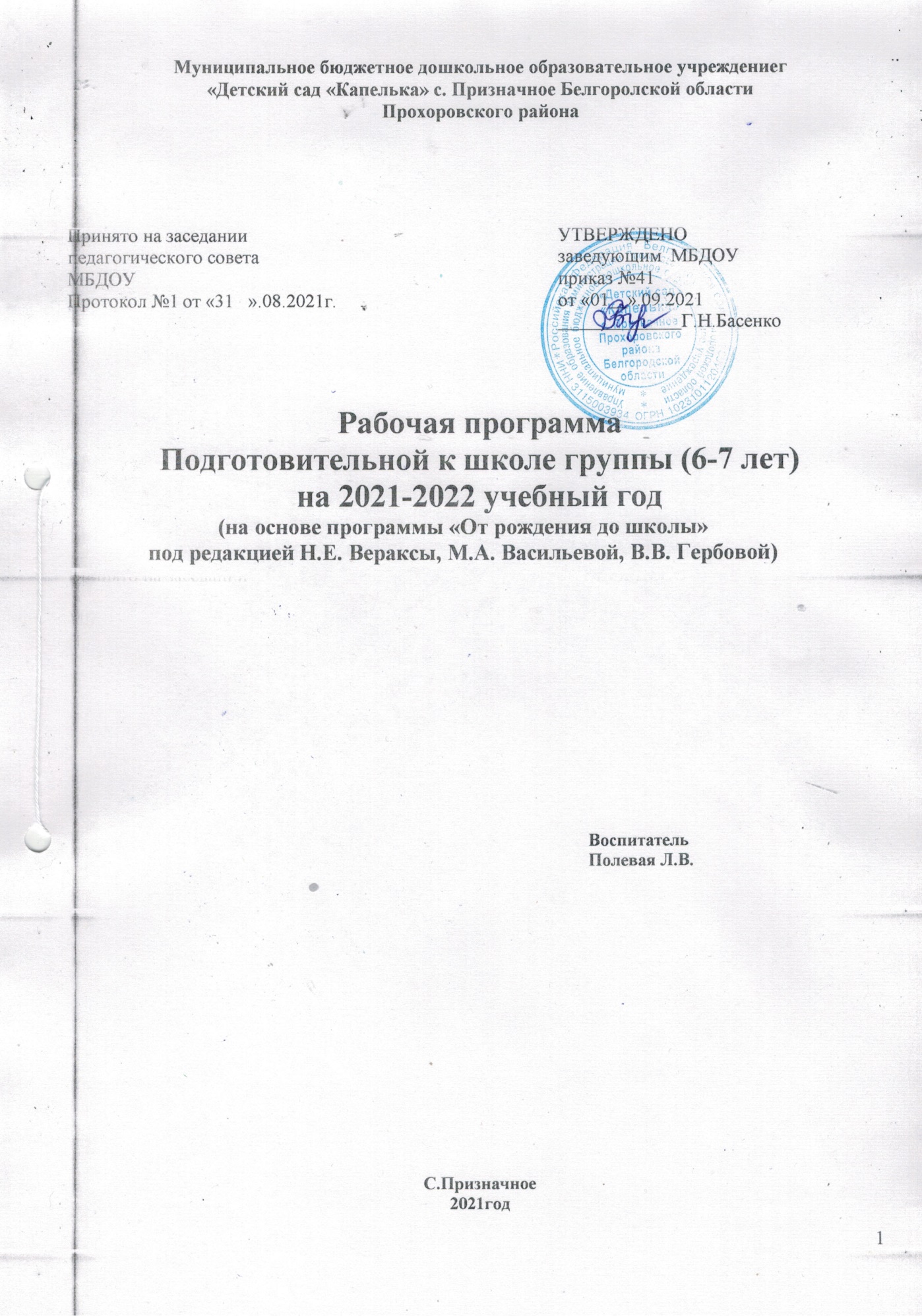 СодержаниеПояснительная запискаРабочая программа подготовительной к школе группы обеспечивает разностороннее развитие детей в возрасте от 6 до 7 лет с учетом их возрастных и индивидуальных особенностей по основным направлениям развития. Настоящая рабочая программа составлена на основе образовательной программы «От рождения до школы» Авторы: Н. Е. Веракса, Т. С. Комарова. М. А. Васильева, разработанной в соответствии с федеральным государственным образовательным стандартом и обеспечивает достижение воспитанниками результатов освоения основной общеобразовательной программы. Специфика организации деятельности группы общеобразовательной направленности для детей 6 -7 лет определяются особенностями развития детей данной категории и основными принципами построения психолого-педагогической работы, а также с учетом требований нормативных документов:Федеральный закон «Об образовании в Российской федерации» N 273-ФЗ от 29.12.2012;Федеральный государственный образовательный стандарт дошкольного образования;Семейный кодекс РФ от 08.12.1995 No223 ( доп. И изм.)Федеральный закон «Об основных гарантиях прав ребенка в Российской Федерации» от 24.07.1998 No124-ФЗПорядок организации и осуществления образовательной деятельности по основным общеобразовательным программам - образовательным программам дошкольного образования, утвержден приказом Минпросвещения России от 31 июля 2020 г.  № 373.СанПиН 1.2.3685-21 «Гигиенические нормативы и требования к обеспечению безопасности и (или) безвредности для человека факторов среды обитания», утв. постановлением Главного государственного санитарного врача России от 28 января 2021 г. № 2.СП 2.4.3648-20 «Санитарно-эпидемиологические требования к организациям воспитания и обучения, отдыха и оздоровления детей и молодежи», утв. постановлением Главного государственного санитарного врача России от 28 сентября 2020 г. № 28.Образовательная программа ДОУ.общеобразовательной программы дошкольного образования»Цели и задачи (обязательная часть и часть, формируемая участниками образовательного процесса)В Российской Федерации одна из наиболее актуальных задач – модернизация системы дошкольного образования, которая является первой ступенью российской образовательной системы. Перемены, происходящие сегодня в системе дошкольного образования, многие называют «революционными».Учитывая современные тенденции развития образовательных процессов, мы поставлены перед необходимостью осуществления всесторонних и масштабных перемен. Мы понимаем, что в нынешних условиях образование должно не только видоизменяться в соответствии с общественными переменами, но и придавать импульс инновационным процессам.Рабочая программа показывает как с учетом конкретных условий, образовательных потребностей и особенностей развития детей дошкольного возраста воспитатель создает индивидуальную педагогическую модель образования в соответствии с требованиями федеральных государственных образовательных стандартов дошкольного образования.В условиях дошкольного образования и с учетом его специфики данная система (модель) представляет собой оптимальные психолого-педагогические условия, обеспечивающие становление общечеловеческих ценностей, базиса личностной культуры, социальную успешность ребенка дошкольного возраста.Составляющими этих условия являются:содержательные условия; организационные условия;технологические условия (принципы, методы, приемы); материально-технические условия (развивающая среда);социо-культурные условия (взаимодействие с родителями, социальными партнерами различных социокультурных институтов);контрольно-диагностические условия.Основным результатом её жизнедеятельности должно стать успешное взаимодействие с социумом, осваивая которое дошкольное образовательное учреждение становится мощным средством социализации личности. Особую значимость, в связи с этим, приобретает планирование работы образовательного учреждения.Необходимость корректировки и введение данной рабочей программы, также обусловлена пересмотром содержания образования в ДОУ, разработкой и внедрением новых подходов и педагогических технологий.Мониторинг запросов родителей в сфере образования и воспитания показал, что родители недостаточно информированы о формах взаимодействия ДОУ и семьи и по мере возможности принимают участие в совместных мероприятиях. Причём степень их участия прямо пропорциональна степени их информированности и заинтересованности. Появление новой модели ДОУ связано как с желанием родителей поднять уровень развития детей, укрепить их здоровье, развить у них те или иные способности, подготовить их к обучению в школе, так и с изменениями в системе образования. Разрабатывая пути обновления педагогического процесса, учитывались тенденции социальных преобразований в городе, запросы родителей, интересы детей, профессиональные возможности педагогов.Переход на новую стадию инновационной деятельности связан с рядом преобразований:Появление новых условий (запрос социума, изменение политики государства, обновление требований к качеству образования);Появление новых нормативно-правовых документов, регламентирующих деятельность в дошкольном учреждении (требования ФГОС и др.);Расширение внешних научных и социальных связей;Появление возможностей для андрагогического образования, т.е. переобучения (обучение педагогов новым технологиям);Привлечение родителей к активным партнёрским отношениям с ДОУ; Использование теоретической базы для проектирования нововведений.Рабочая программа составлена с учетом интеллектуального развития детей в процессе учебной, игровой, трудовой деятельности. Основной упор сделан на применении дидактических игр и игровых упражнений. Содержание игр направляет на организацию игрового взаимодействия ребенка со сверстниками, учит правильно выстраивать отношения в игровых ситуациях, самостоятельно или с помощью воспитателя организовывать трудовую деятельность и т.д.Программа определяет содержание и организацию образовательного процесса для детей и направлена на формирование общей культуры, развитие физических, интеллектуальных и личностных качеств,формирование предпосылок учебной деятельности, обеспечивающих социальную успешность, сохранение и укрепление здоровья детей.Основная цель программы: формирование основ базисной культуры личности, всестороннее развитие психологических и физических качеств в соответствии с возрастными и индивидуальными особенностями детей младшего дошкольного возраста.Для достижения цели решаются следующие задачи:охрана жизни и укрепление физического и психического здоровья детей.Обеспечение физкультурно-оздоровительного, познавательно-речевого, социально-личностного и художественно-эстетического развития детей.Осуществление необходимой коррекции недостатков в физическом развитии ребенка (в частности в развитии речи).Образование с учетом возрастных категорий, гражданственности, уважение к правам и свободам человека, любви окружающей природе, Родине, семье.Взаимодействие с семьей для полноценного развития ребенка.Оказание консультативной и методической помощи родителям (законным представителям) детей по вопросам воспитания и развития.Обеспечение преемственности между дошкольным и начальным общим образованиемПринципы и подходы (обязательная часть и часть, формируемая участниками образовательного процесса)соответствует принципу развивающего образования, целью которого является развитие ребенка;сочетает принципы научной обоснованности и практической применимости (содержание РП соответствует основным положениям возрастной психологии и дошкольной педагогики и, как показывает опыт, может быть успешно реализована в массовой практике дошкольного образования);соответствует критериям полноты, необходимости и достаточности (позволяя решать поставленные цели и задачи при использовании разумного «минимума» материала);обеспечивает единство воспитательных, развивающих и обучающих целей и задач процесса образования детей дошкольного возраста, в ходе реализации которых формируются такие качества, которые являются ключевыми в развитии дошкольников;строится с учетом принципа интеграции образовательных областей в соответствии с возрастными возможностями и особенностями детей, спецификой и возможностями образовательных областей;основывается на комплексно-тематическом принципе построения образовательного процесса;предусматривает решение программных образовательных задач в совместной деятельности взрослого и детей и самостоятельной деятельности дошкольников не только в рамках непосредственно образовательной деятельности, но и при проведении режимных моментов в соответствии со спецификой дошкольного образования;предполагает построение образовательного процесса на адекватных возрасту формах работы с детьми. Основной формой работы с дошкольниками и ведущим видом их деятельности является игра;допускает варьирование образовательного процесса в зависимости от региональных особенностей;строится с учетом соблюдения преемственности между всеми возрастными дошкольными группами и между детским садом и начальной школой.Образовательная программа «От рождения до школы», определяет следующие принципы организации образовательного процесса:принцип природосообразности предполагает учет индивидуальных физических и психических особенностей ребенка, его самодеятельность (направленность на развитие творческой активности), задачи образования реализуются в определенных природных, климатических, географических условиях, оказывающих существенное влияние на организацию и результативность воспитания и обучения ребенка;принцип культуросообразности предусматривает необходимость учета культурно-исторического опыта, традиций, социально-культурных отношений и практик, непосредственным образом встраиваемых в образовательный процесс;принцип вариативности обеспечивает возможность выбора содержания образования, форм и методов воспитания и обучения с ориентацией на интересы и возможности каждого ребенка и учета социальной ситуации его развития;принцип индивидуализации опирается на то, что позиция ребенка, входящего в мир и осваивающего его как новое для себя пространство, изначально творческая. Ребенок наблюдая за взрослым, подражая ему, учится у него, но при этом выбирает то, чему ему хочется подражать и учиться. Таким образом, ребенок не является«прямым наследником» (то есть продолжателем чьей-то деятельности, преемником образцов, которые нужно сохранять и целостно воспроизводить), а творцом, то есть тем, кто может сам что-то создать. Освобождаясь от подражания, творец не свободен от познания, созидания, самовыражения, самостоятельной деятельности. 1.1.3.Возрастные особенности детей 6-7 летВ сюжетно-ролевых играх дети подготовительной к школе группы начинают осваивать сложные взаимодействия людей, отражающие характерные значимые жизненные ситуации, например, свадьбу, рождение ребенка, болезнь, трудоустройство и т. д.Игровые действия детей становятся более сложными, обретают особый смысл, который не всегда открывается взрослому. Игровое пространство усложняется. В нем может быть несколько центров, каждый из которых поддерживает свою сюжетную линию. При этом дети способны отслеживать поведение партнеров по всему игровому пространству и менять свое поведение в зависимости от места в нем. Так, ребенок уже обращается к продавцу не просто как покупатель, а как покупатель-мама или покупатель-шофер и т. п. Исполнение роли акцентируется не только самой ролью, но и тем, в какой части игрового пространства эта роль воспроизводится. Например, исполняя роль водителя автобуса, ребенок командует пассажирами и подчиняется инспектору ГИБДД. Если логика игры требует появления новой роли, то ребенок может по ходу игры взять на себя новую роль, сохранив при этом роль, взятую ранее. Дети могут комментировать исполнение роли тем или иным участником игры.Образы из окружающей жизни и литературных произведений, передаваемые детьми в изобразительной деятельности, становятся сложнее. Рисунки приобретают более детализированный характер, обогащается их цветовая гамма. Более явными становятся различия между рисунками мальчиков и девочек. Мальчики охотно изображают технику, космос, военные действия и т.п. Девочки обычно рисуют женские образы: принцесс, балерин, моделей и т.д. Часто встречаются и бытовые сюжеты: мама и дочка, комната и т. д.,Изображение человека становится еще более детализированным и пропорциональным. Появляются пальцы на руках, глаза, рот, нос, брови, подбородок. Одежда может быть украшена различными деталями.При правильном педагогическом подходе у детей формируются художественно-творческие способности в изобразительной деятельности.Дети подготовительной к школе группы в значительной степени освоили конструирование из строительного материала. Они свободно владеют обобщенными способами анализа как изображений, так и построек; не только анализируют конструктивные основные особенности различных деталей, но и определяют их форму на основе сходства со знакомыми им объемными предметами. Свободные постройки становятся симметричными и пропорциональными, их строительство осуществляется на основе зрительной ориентировки.Дети быстро и правильно подбирают необходимый материал. Они достаточно точно представляют себе последовательность, в которой будет осуществляться постройка, и материал, который понадобится для ее выполнения; способны выполнять различные по степени сложности постройки, как по собственному замыслу, так и по условиям.В этом возрасте дети уже могут освоить сложные формы сложения из листа бумаги и придумывать собственные, но этому их нужно специально обучать. Данный вид деятельности не просто доступен детям — он важен для углубления их пространственных представлений.Усложняется конструирование из природного материала. Дошкольникам уже доступны целостные композиции по предварительному замыслу, которые могут передавать сложные отношения, включать фигуры людей и животных.У детей продолжает развиваться восприятие, однако они не всегда могут одновременно учитывать несколько различных признаков.Развивается образное мышление, однако воспроизведение метрических отношений затруднено. Это легко проверить, предложив детям воспроизвести на листе бумаги образец, на котором нарисованы девять точек,расположенных не на одной прямой. Как правило, дети не воспроизводят метрические отношения между точками: при наложении рисунков друг на друга точки детского рисунка не совпадают с точками образца. Продолжают развиваться навыки обобщения и рассуждения, но они в значительной степени еще ограничиваются наглядными признаками ситуации.Продолжает развиваться воображение, однако часто приходится констатировать снижение развития воображения в этом возрасте в сравнении со старшей группой. Это можно объяснить различными влияниями, в том числе и средств массовой информации, приводящими к стереотипности детских образов.Продолжает развиваться внимание дошкольников, оно становится произвольным. В некоторых видах деятельности время произвольного сосредоточения достигает 30 минут.У дошкольников продолжает развиваться речь: ее звуковая сторона, грамматический строй, лексика. Развивается связная речь. В высказываниях детей отражаются как расширяющийся словарь, так и характер отношений, формирующихся в этом возрасте. Дети начинают активно употреблять обобщающие существительные, синонимы, антонимы, прилагательные и т.д.В результате правильно организованной образовательной работы дошкольников развиваются диалогическая и некоторые виды монологической речи.В подготовительной к школе группе завершается дошкольный возраст. Его основные достижения связаны с освоением мира вещей как предметов человеческой культуры; освоением форм позитивного общения с людьми; развитием половой идентификации, формированием позиции школьника.К концу дошкольного возраста ребенок обладает высоким уровнем познавательного и личностного развития, что позволяет ему в дальнейшем успешно учиться в школе.Планируемые результаты освоения программыПланируемые результаты освоения детьми основной общеобразовательной программы дошкольного образования описывают интегративные качества ребенка, которые он может приобрести в результате освоения Программы:К семи годам при успешном освоении Программы достигается следующий уровень развития интегративных качеств ребенка.Интегративное качество «Физически развитый, овладевший основными культурно-гигиеническими навыками»Сформированы основные физические качества и потребность в двигательной активности.Самостоятельно выполняет доступные возрасту гигиенические процедуры, соблюдает элементарные правила здорового образа жизни.Интегративное качество «Любознательный, активный»Интересуется новым, неизвестным в окружающем мире (мире предметов и вещей, мире отношений и своем внутреннем мире).Задает вопросы взрослому, любит экспериментировать.Способен самостоятельно действовать (в повседневной жизни, в различных видах детской деятельности). В случаях затруднений обращается за помощью к взрослому.Принимает живое, заинтересованное участие в образовательном процессе.Интегративное качество «Эмоционально отзывчивый» Откликается на эмоции близких людей и друзей.Сопереживает персонажам сказок, историй, рассказов.Эмоционально реагирует на произведения изобразительного искусства, музыкальные и художественные произведения, мир природы.Интегративное качество «Овладевший средствами общения и способами взаимодействия со взрослыми и сверстниками»Адекватно использует вербальные и невербальные средства общения, владеет диалогической речью и конструктивными способами взаимодействия с детьми и взрослыми (договаривается, обменивается предметами, распределяет действия при сотрудничестве).Способен изменять стиль общения со взрослым или сверстником, в зависимости от ситуации.Интегративное качество «Способный управлять своим поведением и планировать свои действия на основе первичных ценностных представлений, соблюдающий элементарные общепринятые нормы и правила поведения»Поведение преимущественно определяется не сиюминутными желаниями и потребностями, а требованиями со стороны взрослых и первичными ценностными представлениями о том, «что такое хорошо и что такое плохо».Способен планировать свои действия, направленные на достижение конкретной цели.Соблюдает правила поведения на улице (дорожные правила), в общественных местах (транспорте, магазине, поликлинике, театре и др.).Интегративное качество «Способный решать интеллектуальные и личностные задачи (проблемы), адекватные возрасту»Может применять самостоятельно усвоенные знания и способы деятельности для решения новых задач (проблем), поставленных как взрослым, гак и им самим; в зависимости от ситуации может преобразовывать способы решения задач (проблем).Способен предложить собственный замысел и воплотить его в рисунке, постройке, рассказе и др.Интегративное качество «имеющий первичные представления о себе, семье, обществе, государстве, мире и природеИмеет представления о себе, собственной принадлежности и принадлежности других людей к определенному полу; о составе семьи, родственных отношениях и взаимосвязях, распределении семейных обязанностей, семейных традициях; об обществе, его культурных ценностях; о государстве и принадлежности к нему; о мире.Интегративное качество «Овладевший универсальными предпосылками учебной деятельности» Умеет работать по правилу и по образцу, слушать взрослого и выполнять его инструкции.Интегративное качество «Овладевший необходимыми умениями и навыками»У ребенка сформированы умения и навыки, необходимые для осуществления различных видов детской деятельности.Образовательная область «Физическая культура»Выполняет правильно все виды основных движений (ходьба, бег, прыжки, метание, лазанье).Может прыгать на мягкое покрытие с высоты до 40 см; мягко приземляться, прыгать в длину с места на расстояние не менее 100 см, с разбега — 180 см; в высоту с разбега—не менее 50 см; прыгать через короткую и длинную скакалку разными способами.Может перебрасывать набивные мячи (вес 1 кг), бросать предметы в цель из разных исходных положений, попадать в вертикальную и горизонтальную цель с расстояния А-5 м, метать предметы правой и левой рукой на расстояние 5-12 м, метать предметы в движущуюся цель.Умеет перестраиваться в 3-4 колонны, в 2-3 круга на ходу, в две шеренги после расчета на «первый-второй», соблюдать интервалы во время передвижения.Выполняет физические упражнения из разных исходных положений четко и ритмично, в заданном темпе, под музыку, по словесной инструкции.Следит за правильной осанкой.Ходит на лыжах переменным скользящим шагом на расстояние 3 км, поднимается на горку и спускается с нее, тормозит при спуске.Участвует в играх с элементами спорта (городки, бадминтон, баскетбол, футбол, хоккей, настольный теннис). Плавает произвольно на расстояние 15 м.«Здоровье»Усвоил основные культурно-гигиенические навыки (быстро и правильно умывается, насухо вытирается, пользуясь только индивидуальным полотенцем, чистит зубы, полоскает рот после еды, моет ноги перед сном, правильно пользуется носовым платком и расческой, следит за своим внешним видом, быстро раздевается и одевается, вешает одежду в определенном порядке, следит за чистотой одежды и обуви).Имеет сформированные представления о здоровом образе жизни (об особенностях строения и функциями организма человека, о важности соблюдения режима дня, о рациональном питании, о значении двигательной активности в жизни человека, о пользе и видах закаливающих процедур, о роли солнечного света, воздуха и воды в жизни человека и их влиянии на здоровье).Образовательная область «Социально-коммуникативное» Самостоятельно отбирает или придумывает разнообразные сюжеты игр.Придерживается в процессе игры намеченного замысла, оставляя место для импровизации. Находит новуютрактовку роли и исполняет ее. Может моделировать предметно-игровую среду.В дидактических играх договаривается со сверстниками об очередности ходов, выборе карт, схем; проявляет себя терпимым и доброжелательным партнером.Понимает образный строй спектакля: оценивает игру актеров, средства выразительности и оформление постановки.В беседе о просмотренном спектакле может высказать свою точку зрения.Владеет навыками театральной культуры: знает театральные профессии, правила поведения в театре. Участвует в творческих группах по созданию спектаклей («режиссеры», «актеры», «костюмеры»,«оформители» и т. д.).«Труд»Самостоятельно ухаживает за одеждой, устраняет непорядок в своем внешнем виде. Ответственно выполняет обязанности дежурного по столовой, в уголке природы.Проявляет трудолюбие в работе на участке детского сада.Может планировать свою трудовую деятельность; отбирать материалы, необходимые для занятий, игр.«Безопасность»Соблюдает элементарные правила организованного поведения в детском саду, поведения на улице и в транспорте, дорожного движения.Различает и называет специальные виды транспорта («Скорая помощь», «Пожарная», «Милиция»), объясняет их назначение.Понимает значения сигналов светофора.Узнает и называет дорожные знаки «Пешеходный переход», «Дети». «Остановка общественного транспорта»,«Подземный пешеходный переход», «Пункт медицинской помощи».Различает проезжую часть, тротуар, подземный пешеходный переход, пешеходный переход «Зебра». Знает и соблюдает элементарные правила поведения в природе (способы безопасного взаимодействия с растениями и животными, бережного отношения к окружающей природе).Образовательная область «Познание»Продуктивная (конструктивная) деятельность. Способен соотносить конструкцию предмета с его назначением.Способен создавать различные конструкции одного и того же объекта.Может создавать модели из пластмассового и деревянного конструкторов по рисунку и словесной инструкции. Формирование элементарных математических представлений.Самостоятельно объединяет различные группы предметов, имеющие общий признак, в единое множество и удаляет из множества отдельные его части (часть предметов). Устанавливает связи и отношения между целым множеством и различными его частями (частью); находит части целого множества и целое по известным частям.Считает до 10 и дальше (количественный, порядковый счет в пределах 20).Называет числа в прямом (обратном) порядке до 10, начиная с любого числа натурального ряда (в пределах 10).Соотносит цифру (0-9) и количество предметов.Составляет и решать задачи в одно действие на сложение и вычитание, пользуется цифрами и арифметическими знаками (+, —, -=).Различает величины: длину (ширину, высоту), объем (вместимость), массу (вес предметов) и способы их измерения.Измеряет длину предметов, отрезки прямых линий, объемы жидких и сыпучих веществ с помощью условных мер. Понимает зависимость между величиной меры и числом (результатом измерения).Умеет делить предметы (фигуры) на несколько равных частей; сравнивать целый предмет и его часть. Различает, называет: отрезок, угол, круг (овал), многоугольники (треугольники, четырехугольники, пятиугольники и др.), шар, куб. Проводит их. сравнение.Ориентируется в окружающем пространстве и на плоскости (лист, страница, поверхность стола и др.), обозначает взаимное расположение и направление движения объектов; пользуется знаковыми обозначениями. Умеет определять временные отношения (день—неделя □ месяц); время по часам с точностью до 1 часа.Знает состав чисел первого десятка (из отдельных единиц) и состав чисел первого пятка из двух меньших. Умеет получать каждое число первого десятка, прибавляя единицу к предыдущему и вычитая единицу из следующего за ним в ряду.Знает название текущего месяца года; последовательность всех дней недели, времен года. Формирование целостной картины мира.Имеет разнообразные впечатления о предметах окружающего мира.Выбирает и группирует предметы в соответствии с познавательной задачей. Знает герб, флаг, гимн России.Называет главный город страны.Имеет представление о родном крае; его достопримечательностях. Имеет представления о школе, библиотеке.Знает некоторых представителей животного мира (звери, птицы, пресмыкающиеся, земноводные, насекомые). Знает характерные признаки времен года и соотносит с каждым сезоном особенности жизни людей, животных, растений.Знает правила поведения в природе и соблюдает их.Устанавливает элементарные причинно-следственные связи между природными явлениями.Образовательная область «Речевое развитие»Пересказывает и драматизирует небольшие литературные произведения; составляет по плану и образцу рассказы о предмете, по сюжетной картинке, набору картин с фабульным развитием действия.Употребляет в речи синонимы, антонимы, сложные предложения разных видов.Различает понятия «звук», «слог», «слово», «предложение». Называет в последовательности слова в предложении, звуки и слоги в словах. Находит в предложении слова с заданным звуком, определяет место звука в слове.«Чтение художественной литературы» Различает жанры литературных произведений.Называет любимые сказки и рассказы; знает наизусть 2-3 любимых стихотворения, 2-3 считалки, 2-3 загадки. Называет 2-3 авторов и 2-3 иллюстраторов книг.Выразительно читает стихотворение, пересказывает отрывок из сказки, рассказа.Образовательная область «Художественно-эстетическое творчество»Различает виды изобразительного искусства: живопись, графика, скульптура, декоративно-прикладное и народное искусство.Называет выразительные основные средства произведений искусства.Рисование. Создает индивидуальные и коллективные рисунки, декоративные, предметные и сюжетные композиции на темы окружающей жизни, литературных произведений.Использует разные материалы и способы создания изображения.Лепка. Лепит различные предметы, передавая их форму, пропорции, позы и движения; создает сюжетные композиции из 2-3 и более изображений.Выполняет декоративные композиции способами налепа и рельефа. Расписывает вылепленные изделия по мотивам народного искусства.Аппликация. Создает изображения различных предметов, используя бумагу разной фактуры и способы вырезания и обрывания.Создает сюжетные и декоративные композиции.«Музыка»Узнает мелодию Государственного гимна РФ.Определяет жанр прослушанного произведения (марш, песня, танец) и инструмент, на котором оно исполняется.Определяет общее настроение, характер музыкального произведения.Различает части музыкального произведения (вступление, заключение, запев, припев).Может петь песни в удобном диапазоне, исполняя их выразительно, правильно передавая мелодию (ускоряя, замедляя, усиливая и ослабляя звучание).Может петь индивидуально и коллективно, с сопровождением и без него.Умеет выразительно и ритмично двигаться в соответствии с разнообразным характером музыки, музыкальными образами; передавать несложный музыкальный ритмический рисунок.Умеет выполнять танцевальные движения (шаг с притопом, приставной шаг с приседанием, пружинящий шаг, боковой галоп, переменный шаг).Инсценирует игровые песни, придумывает варианты образных движений в играх и хороводах.Исполняет сольно и в ансамбле на ударных и звуковысотных детских музыкальных инструментах несложные песни и мелодии.Содержательный разделОписание образовательной деятельности в соответствии с направлениями развития ребенка.Образовательная область « Физическое развитие»«Содержание образовательной области „Физическая культура" направлено на достижение целей формирования у детей интереса и ценностного отношения к занятиям физической культурой, гармоничное физическое развитие через решение следующих специфических задач:развитие физических качеств (скоростных, силовых, гибкости, выносливости и координации);накопление и обогащение двигательного опыта детей (овладение основными движениями);формирование у воспитанников потребности в двигательной активности и физическом совершенствовании».Развитие физических качеств, накопление и обогащение двигательного опытаФормировать потребность в ежедневной двигательной деятельности. Формировать сохранять правильную осанку в различных видах деятельности.Закреплять умение соблюдать заданный темп в ходьбе и беге. Добиваться активного движения кисти руки при броске.Закреплять умение быстро перестраиваться на месте и во время движения, равняться в колонне, шеренге, круге; выполнять упражнения ритмично, в указанном воспитателем темпе.Развивать физические качества: силу, быстроту, выносливость, ловкость, гибкость.Продолжать упражнять детей в статическом и динамическом равновесии, развивать координацию движений и ориентировку в пространстве.Закреплять умение участвовать в разнообразных подвижных играх (в том числе играх с элементами соревнования), способствующих развитию психофизических качеств (ловкость, сила, быстрота, выносливость, гибкость), координации движений, умения ориентироваться в пространстве.Совершенствовать технику основных движений, добиваясь естественности, легкости, точности, выразительности их выполнения.Закреплять умение сочетать разбег с отталкиванием в прыжках на мягкое покрытие, в длину и высоту с разбега.Упражнять в перелезании с пролета на пролег гимнастической стенки по диагонали.Формирование потребности в двигательной активности и физическом совершенствованииЗакреплять умение придумывать варианты игр, комбинировать движения, проявляя творческие способности. Закреплять умение самостоятельно организовывать подвижные игры, придумывать собственные игры.Поддерживать интерес к физической культуре и спорту, отдельным достижениям в области спорта.Развивать интерес к спортивным играм и упражнениям (городки, бадминтон, баскетбол, настольный теннис, хоккей, футбол).Проводить один раз в месяц физкультурные досуги длительностью до 40 минут, два раза в год— физкультурные праздники (зимний и летний) длительностью до 1 часа.Образовательная область «Социально-коммуникативное развитие»Цели: освоение первоначальных представлений социального характера, включение детей в систему социальных отношенийразвитие игровой деятельности детей;-приобщение к элементарным нормам и правилам взаимоотношения со сверстниками и взрослыми;-формирование гендерной, семейной, гражданской принадлежности, патриотических чувств, принадлежности к мировому сообществу.Образовательная область «ПОЗНАНИЕ»Цели: развитие у детей познавательных интересов, интеллектуальное развитие детей:-сенсорное развитие;-развитие познавательно-исследовательской и продуктивной деятельности;-формирование элементарных математических представлений;-формирование целостной картины мира, расширение кругозора детей.Формирование элементарных математических представлений.Перспективно – тематический план.Формирование приемов умственной деятельности, творческого и вариативного мышления на основе привлечения внимания детей к количественным отношениям предметов и явлений окружающего мира.ПЕРСПЕКТИВНО-ТЕМАТИЧЕСКИЙ ПЛАН. РЕБЁНОК И ОКРУЖАЮЩИЙ МИР.Раздел «Предметное окружение, явления общественной жизни». Цели и задачи работы с детьми.Продолжать знакомить детей с признаками предметов, учить определять их цвет, форму, величину, вес. Учить устанавливать связь между назначением и строением, назначением и материалом предметов. Формировать представление о предмете как таковом, и как о творении человеческой мысли, и результате трудовой деятельности.ФОРМИРОВАНИЕ ЭЛЕМЕНТАРНЫХ ЭКОЛОГИЧЕСКИХ ПРЕДСТАВЛЕНИЙ.Перспективно-тематический план.Цели и задачи работы с детьми.Расширять представления детей о природе.Ознакомление детей с живой и неживой природой, формирование осознанно бережного отношения к ней, формирование начал экологической культуры.ПЕРСПЕКТИВНО – ТЕМАТИЧЕСКИЙ ПЛАН КОНСТРУИРОВАНИЕ.1.Формирование интереса к конструированию из разных материалов. 2.Соотнесение конструкции предмета с его назначением.Создание различных конструкций одного и того же объекта.Создание модели из пластмассового и деревянного конструкторов по рисунку и словесной инструкции.Образовательная область «Речевое развитие» ПЕРСПЕКТИВНО-ТЕМАТИЧЕСКИЙ ПЛАН ПО РАЗВИТИЮ РЕЧИЦели и задачи работы с детьми.Развивающая речевая среда. Совершенствовать речь как средство общения.Формирование словаря.Пополнение и активизация словаря на основе углубления знаний детей о ближайшем окруженииЗвуковая культура речи.Закрепление правильного произношения гласных и согласных звуков, отработка произношения свистящих, шипящих и сонорных. Развитие артикуляционного аппарата. Продолжение работы над дикцией. Развитие фонематического слуха. Отрабатывать интонационную выразительность речи.Грамматический строй речи.Формирование умения согласовывать слова в предложении, правильно использовать предлоги, образовывать форму множественного числа. Совершенствование умения образовывать (по образцу) однокоренные слова, существительные с суффиксами, глаголами, с приставками, прилагательные в сравнительной и превосходной степени.Связная речь.Совершенствование диалогической речи. Закрепление умения пересказывать отрывки из сказок. Совершенствовать умение составлять рассказы о предметах, о содержании картины, по набору картинок с последовательно развивающимся действием.ХУДОЖЕСТВЕННАЯ ЛИТЕРАТУРА. ПЕРСПЕКТИВНО – ТЕМАТИЧЕСКИЙ ПЛАНРазвивать интерес детей к художественной литературе. Побуждать рассказывать о своем восприятии конкретного поступка литературного персонажа. Воспитывать чуткость к художественному слову. Учить вслушиваться в ритм и мелодику поэтического текста.Образовательная область «Художественно-эстетическое развитие» ПЕРСПЕКТИВНО – ТЕМАТИЧЕСКИЙ ПЛАН ПО АППЛИКАЦИИ.Учить детей оценивать свои работы и работы сверстников, выделять наиболее интересные решения в работах других, высказывать эстетические оценки и суждения, стремиться к содержательному общению.Изображать предметы и создавать несложные сюжетные композиции, используя разнообразные приемы вырезывания, обрывания бумаги.Особенности образовательной деятельности разных видов и культурных практикОсобенности образовательной деятельности разных видов.Развитие ребенка в образовательном процессе детского сада осуществляется целостно в процессе всей его жизнедеятельности. В то же время освоение любого вида деятельности требует обучения общим и специальным умениям, необходимым для ее осуществления. Основной единицей образовательного процесса выступает образовательная ситуация, то есть такая форма совместной деятельности педагога и детей, которая планируется и целенаправленно организуется педагогом с целью решения определенных задач развития, воспитания и обучения.Образовательная ситуация протекает в конкретный временной период образовательной деятельности. Особенностью образовательной ситуации является появление образовательного результата (продукта) в ходе специально организованного взаимодействия воспитателя и ребенка. Такие продукты могут быть как материальными (рассказ, рисунок, поделка, коллаж, экспонат для выставки), так и нематериальными (новое знание, образ, идея, отношение, переживание). Ориентация на конечный продукт определяет технологию создания образовательных ситуаций.Преимущественно образовательные ситуации носят комплексный характер и включают задачи, реализуемые в разных видах деятельности на одном тематическом содержании.Образовательные ситуации используются в процессе непосредственно организованной образовательной деятельности. Главными задачами таких образовательных ситуаций являются формирование у детей новых умений в разных видах деятельности и представлений, обобщение знаний по теме, развитие способности рассуждать и делать выводы.Воспитатель создает разнообразные образовательные ситуации, побуждающие детей применять свои знания и умения, активно искать новые пути решения возникшей в ситуации задачи, проявлять эмоциональную отзывчивость и творчество.Организованные воспитателем образовательные ситуации ставят детей перед необходимостью понять, принять и разрешить поставленную задачу.Активно используются игровые приемы, разнообразные виды наглядности, в том числе схемы, предметные и условно-графические модели. Назначение образовательных ситуаций состоит в систематизации, углублении, обобщении личного опыта детей: в освоении новых, более эффективных способов познания и деятельности; в осознании связей и зависимостей, которые скрыты от детей в повседневной жизни и требуют для их освоения специальных условий.Успешное и активное участие в образовательных ситуациях подготавливает детей к будущему школьному обучению.Воспитатель также широко использует ситуации выбора (практического и морального). Предоставление дошкольникам реальных прав практического выбора средств, цели, задач и условий своей деятельности создает почву для личного самовыражения и самостоятельности.Образовательные ситуации могут включаться в образовательную деятельность в режимных моментах. Они направлены на закрепление имеющихся у детей знаний и умений, их применение в новых условиях, проявление ребенком активности, самостоятельности и творчества.Образовательные ситуации могут запускать инициативную деятельность детей через постановку проблемы, требующей самостоятельного решения, через привлечение внимания детей к материалам для экспериментирования и исследовательской деятельности, для продуктивного творчества.Ситуационный подход дополняет принцип продуктивности образовательной деятельности, который связан с получением какого-либо продукта, который в материальной форме отражает социальный опыт, приобретаемый детьми (панно, газета, журнал, атрибуты для сюжетно-ролевой игры, экологический дневник и др.). Принцип продуктивности ориентирован на развитие субъектности ребенка в образовательной деятельности разнообразного содержания. Этому способствуют современные способы организации образовательного процесса с использованием детских проектов, игр-оболочек и игр-путешествий, коллекционирования, экспериментирования, детских дневников и журналов, создания спектаклей-коллажей и многое другое.Непосредственно образовательная деятельность основана на организации педагогом видов деятельности, заданных ФГОС ДО.Игровая деятельность является ведущей деятельностью ребенка дошкольного возраста. В организованной образовательной деятельности она выступает в качестве основы для интеграции всех других видов деятельности ребенка дошкольного возраста. В сетке непосредственно образовательной деятельности игровая деятельность не выделяется в качестве отдельного вида деятельности, так как она является основой для организации всех других видов детской деятельности. Игровая деятельность представлена в образовательном процессе в разнообразных формах - это дидактические и сюжетно-дидактические, развивающие, подвижные игры, игры-путешествия, игровые проблемные ситуации, игры-инсценировки, игры-этюды и пр.При этом обогащение игрового опыта творческих игр детей тесно связано с содержанием непосредственно организованной образовательной деятельности.Организация сюжетно-ролевых, режиссерских, театрализованных игр и игр-драматизаций осуществляется преимущественно в режимных моментах (в утренний отрезок времени и во второй половине дня).Коммуникативная деятельность направлена на решение задач, связанных с развитием свободного общения детей и освоением всех компонентов устной речи, освоение культуры общения и этикета, воспитание толерантности, подготовки к обучению грамоте (в старшем дошкольном возрасте). В сетке непосредственно организованной образовательной деятельности она занимает отдельное место, но при этом коммуникативная деятельность включается во все виды детской деятельности, в ней находит отражение опыт, приобретаемый детьми в других видах деятельности.Познавательно-исследовательская деятельность включает в себя широкое познание детьми объектов живой и неживой природы, предметного и социального мира (мира взрослых и детей, деятельности людей, знакомство с семьей и взаимоотношениями людей, городом, страной и другими странами), безопасного поведения, освоение средств и способов познания (моделирования, экспериментирования), сенсорное и математическое развитие детей.Восприятие художественной литературы и фольклора организуется как процесс слушания детьми произведений художественной и познавательной литературы, направленный на развитие читательских интересов детей, способности восприятия литературного текста и общения по поводу прочитанного. Чтение может быть организовано как непосредственно чтение (или рассказывание сказки) воспитателем вслух и как прослушивание аудиозаписи.Конструирование и изобразительная деятельность детей представлена разными видами художественно- творческой (рисование, лепка, аппликация) деятельности. Художественно-творческая деятельность неразрывно связана со знакомством детей с изобразительным искусством, развитием способности художественного восприятия. Художественное восприятие произведений искусства существенно обогащает личный опыт дошкольников, обеспечивает интеграцию между познавательно-исследовательской, коммуникативной и продуктивной видами деятельности.Музыкальная деятельность организуется в процессе музыкальных занятий, которые проводятся музыкальным руководителем МБДОУ в специально оборудованном помещении.Двигательная деятельность организуется в процессе занятий физической культурой, требования к проведению которых согласуются МБДОУ с положениями действующего СанПиН.Образовательная деятельность, осуществляемая в ходе режимных моментов, требует особых форм работы в соответствии с реализуемыми задачами воспитания, обучения и развития ребенка. В режимных процессах, в свободной детской деятельности воспитатель создает по мере необходимости дополнительно развивающие проблемно-игровые или практические ситуации, побуждающие дошкольников применить имеющийся опыт, проявить инициативу, активность для самостоятельного решения возникшей задачи.Образовательная деятельность, осуществляемая в утренний отрезок времени, включает:наблюдения - в уголке природы, за деятельностью взрослых (сервировка стола к завтраку);индивидуальные игры и игры с небольшими подгруппами детей (дидактические, развивающие, сюжетные, музыкальные, подвижные и пр.);создание практических, игровых, проблемных ситуаций и ситуаций общения, сотрудничества, гуманных проявлений, заботы о малышах в детском саду, проявлений эмоциональной отзывчивости ко взрослым и сверстникам;трудовые поручения (сервировка столов к завтраку, уход за комнатными растениями и пр.);беседы и разговоры с детьми по их интересам;рассматривание дидактических картинок, иллюстраций, просмотр видеоматериалов разнообразного содержания;индивидуальную работу с детьми в соответствии с задачами разных образовательных областей;двигательную деятельность детей, активность которой зависит от содержания организованной образовательной деятельности в первой половине дня;работу по воспитанию у детей культурно-гигиенических навыков и культуры здоровья. Образовательная деятельность, осуществляемая во время прогулки,включает:подвижные игры и упражнения, направленные на оптимизацию режима двигательной активности и укрепление здоровья детей;наблюдения за объектами и явлениями природы, направленные на установление разнообразных связей и зависимостей в природе, воспитание отношения к ней;экспериментирование с объектами неживой природы;сюжетно-ролевые и конструктивные игры(с песком, со снегом, с природным материалом);элементарную трудовую деятельность детей на участке детского сада;свободное общение воспитателя с детьми. Культурные практикиВо второй половине дня организуются разнообразные культурные практики, ориентированные на проявление детьми самостоятельности и творчества в разных видах деятельности. В культурных практиках воспитателем создается атмосфера свободы выбора, творческого обмена и самовыражения, сотрудничества взрослого и детей. Организация культурных практик носит преимущественно подгрупповой характер.Совместная игра воспитателя и детей (сюжетно-ролевая, режиссерская, игра-драматизация, строительно- конструктивные игры) направлена на обогащение содержания творческих игр, освоение детьми игровых умений, необходимых для организации самостоятельной игры.Ситуации общения и накопления положительного социально-эмоционального опыта носят проблемный характер и заключают в себе жизненную проблему, близкую детям дошкольного возраста, в разрешении которой они принимают непосредственное участие. Такие ситуации могут быть реально-практического характера (оказание помощи малышам, старшим), условно-вербального характера (на основе жизненных сюжетов или сюжетов литературных произведений) и имитационно-игровыми. В ситуациях условно- вербального характера воспитатель обогащает представления детей об опыте разрешения тех или иных проблем, вызывает детей на задушевный разговор, связывает содержание разговора с личным опытом детей. В реально-практических ситуациях дети приобретают опыт проявления заботливого, участливого отношения к людям, принимают участие в важных делах («Мы сажаем рассаду для цветов», «Мы украшаем детский сад к празднику» и пр.).Ситуации могут планироваться воспитателем заранее, а могут возникать в ответ на события, которые происходят в группе, способствовать разрешению возникающих проблем.Творческая мастерская предоставляет детям условия для использования и применения знаний и умений. Мастерские разнообразны по своей тематике, содержанию, например: занятия рукоделием, приобщение к народным промыслам («В гостях у народных мастеров»), просмотр познавательных презентаций, оформление художественной галереи, книжного уголка или библиотеки («Мастерская книгопечатания», «В гостях у сказки»), игры и коллекционирование. Начало мастерской — это обычно задание вокруг слова, мелодии, рисунка, предмета, воспоминания. Далее следует работа с самым разнообразным материалом: словом, звуком, цветом, природными материалами, схемами и моделями. И обязательно включение детей в рефлексивную деятельность: анализ своих чувств, мыслей, взглядов («Чему удивились? Что узнали? Что порадовало?» и пр.). Результатом работы в творческой мастерской является создание книг-самоделок, детских журналов, составление маршрутов путешествия на природу, оформление коллекции, создание продуктов детского рукоделия и пр.Музыкально-театральная и литературная гостиная (детская студия) -форма организации художественно- творческой деятельности детей, предполагающая организацию восприятия музыкальных и литературных произведений, творческую деятельность детей и свободное общение воспитателя и детей на литературном или музыкальном материале.Сенсорный и интеллектуальный тренинг - система заданий преимущественно игрового характера, обеспечивающая становление системы сенсорных эталонов (цвета, формы, пространственных отношений и др.), способов интеллектуальной деятельности (умение сравнивать, классифицировать, составлять сериационные ряды, систематизировать по какому-либо признаку и пр.). Сюда относятся развивающие игры, логические упражнения, занимательные задачи.Детский досуг - вид деятельности, целенаправленно организуемый взрослыми для игры, развлечения, отдыха. Как правило, в детском саду организуются досуги «Здоровья и подвижных игр», музыкальные и литературные досуги. Возможна организация досугов в соответствии с интересами и предпочтениями детей (в старшем дошкольном возрасте). В этом случае досуг организуется как кружок. Например, для занятий рукоделием, художественным трудом и пр.Коллективная и индивидуальная трудовая деятельность носит общественно полезный характер и организуется как хозяйственно-бытовой труд и труд в природе.Способы и направления поддержки детской инициативыДетская инициатива проявляется в свободной самостоятельной деятельности детей по выбору и интересам. Возможность играть, рисовать, конструировать, сочинять и пр. в соответствии с собственными интересами является важнейшим источником эмоционального благополучия ребенка в детском саду. Самостоятельная деятельность детей протекает преимущественно в утренний отрезок времени и во второй половине дня.Все виды деятельности ребенка в детском саду могут осуществляться в форме самостоятельной инициативной деятельности:самостоятельные сюжетно-ролевые, режиссерские и театрализованные игры;развивающие и логические игры;музыкальные игры и импровизации;речевые игры, игры с буквами, звуками и слогами;самостоятельная деятельность в книжном уголке;самостоятельная изобразительная и конструктивная деятельность по выбору детей;самостоятельные опыты и эксперименты и др.В развитии детской инициативы и самостоятельности воспитателю важно соблюдать ряд общих требований:развивать активный интерес детей к окружающему миру, стремление к получению новых знаний и умений;создавать разнообразные условия и ситуации, побуждающие детей к активному применению знаний, умений, способов деятельности в личном опыте;постоянно расширять область задач, которые дети решают самостоятельно;постепенно выдвигать перед детьми более сложные задачи, требующие сообразительности, творчества, поиска новых подходов, поощрять детскую инициативу;тренировать волю детей, поддерживать желание преодолевать трудности, доводить начатое дело до конца;ориентировать дошкольников на получение хорошего результата;своевременно обратить особое внимание на детей, постоянно проявляющих небрежность, торопливость, равнодушие к результату, склонных не завершать работу;дозировать помощь детям. Если ситуация подобна той, в которой ребенок действовал раньше, но его сдерживает новизна обстановки, достаточно просто намекнуть, посоветовать вспомнить, как он действовал в аналогичном случае;поддерживать у детей чувство гордости и радости от успешных самостоятельных действий, подчеркивать рост возможностей и достижений каждого ребенка, побуждать к проявлению инициативы и творчества.Переход в подготовительную группу связан с изменением статуса дошкольников в детском саду. В общей семье воспитанников детского сада они становятся самыми старшими. Воспитатель помогает детям осознать и эмоционально прочувствовать свое новое положение в детском саду. Такие мотивы, как «Мы заботимся о малышах», «Мы-помощники воспитателя», «Мы хотим узнать новое о мире и многому научиться», «Мы готовимся к школе», направляют активность старших дошкольников на решение новых, значимых для их развития задач.Опираясь на характерную для старших дошкольников потребность в самоутверждении и признании со стороны взрослых, воспитатель обеспечивает условия для развития детской самостоятельности, инициативы,творчества. Он постоянно создает ситуации, побуждающие детей активно применять свои знания и умения, ставит перед ними все более сложные задачи, развивает волю, поддерживает желание преодолевать трудности, доводить начатое дело до конца, нацеливает на поиск новых, творческих решений.Воспитатель придерживается следующих правил. Не нужно при первых же затруднениях спешить на помощь ребенку, полезнее побуждать его к самостоятельному решению; если же без помощи не обойтись, вначале эта помощь должна быть минимальной: лучше дать совет, задать наводящие вопросы, активизировать имеющийся у ребенка прошлый опыт. Всегда необходимо предоставлять детям возможность самостоятельного решения поставленных задач, нацеливать их на поиск нескольких вариантов решения одной задачи, поддерживать детскую инициативу и творчество, показывать детям рост их достижений, вызывать у них чувство радости и гордости от успешных самостоятельных, инициативных действий.Следует отметить, что на седьмом году жизни нередко возникают сложности в поведении и общении ребенка со взрослыми. Старшие дошкольники перестают быть наивными и непосредственными, как раньше, становятся менее понятными для окружающих. Ребенок порой ведет себя вызывающе, манерничает, кого-то изображает, кому-то подражает. Он как бы примеряет на себя разные модели поведения, заявляя взрослому о своей индивидуальности, о своем праве быть таким, каким он хочет.Психологи связывают это с проявлением кризиса семи лет. Появление подобных особенностей в поведении должно стать для близких взрослых сигналом к перемене стиля общения с ребенком. Надоотноситься к нему с большим вниманием, уважением, доверием, активно поддерживать стремление к самостоятельности. Старшие дошкольники очень чувствительны к оценкам взрослых.Они остро переживают, если взрослый выражает сомнение в их самостоятельности, ограничивает свободу. Необходимо поддерживать в детях ощущение своего взросления, вселять уверенность в своих силах.Развитию самостоятельности способствует освоение детьми универсальных умений: поставить цель (или принять ее от воспитателя), обдумать путь к ее достижению, осуществить свой замысел, оценить полученный результат с позиции цели. Задача развития данных умений ставится воспитателем в разных видах деятельности. При этом воспитатель использует средства, помогающие дошкольникам планомерно и самостоятельно осуществлять свой замысел: опорные схемы, наглядные модели, пооперационные карты.Высшей формой самостоятельности детей является творчество. Задача воспитателя - развивать интерес к творчеству. Этому способствуют создание творческих ситуаций в игровой, театральной, художественно- изобразительной деятельности, в ручном труде, словесное творчество. Все это – обязательные элементы образа жизни старших дошкольников в детском саду. Именно в увлекательной творческой деятельности перед дошкольником возникает проблема самостоятельного определения замысла, способов и формы его воплощения.Старшие дошкольники с удовольствием откликаются на предложение поставить спектакль по мотивам знакомых сказок, подготовить концерт для малышей или придумать и записать в «волшебную книгу» придуманные ими истории, а затем оформить обложку и иллюстрации. Такие самодельные книги становятся предметом любви и гордости детей. Вместе с воспитателем они перечитывают свои сочинения, обсуждают их, придумывают новые продолжения историй.В группе постоянно появляются предметы, побуждающие дошкольников к проявлению интеллектуальной активности. Это могут быть новые игры и материалы, таинственные письма-схемы, детали каких-то устройств, сломанные игрушки, нуждающиеся в починке, зашифрованные записи, посылки из космоса и т. п. Разгадывая загадки, заключенные в таких предметах, дети испытывают радость открытия и познания.«Почему это так происходит?», «Что будет, если..?», «Как это изменить, чтобы..?», «Из чего мы это можем сделать?», «Можно ли найти другое решение?», «Как нам об этом узнать?» — подобные вопросы постоянно присутствуют в общении воспитателя со старшими дошкольниками. Периодически в «сундучке сюрпризов» появляются новые, незнакомые детям объекты, пробуждающие их любознательность. Это могутбыть «посылки из космоса», таинственные письма с увлекательными заданиями, схемами, ребусами, детали технических устройств, зашифрованные записи и пр. Разгадывая загадки, заключенные в новых объектах, дети учатся рассуждать, анализировать, отстаивать свою точку зрения, строить предположения, испытывают радость открытия и познания.Особо подчеркивает воспитатель роль книги как источника новых знаний. Он показывает детям, как из книги можно получить ответы на самые интересные и сложные вопросы. В трудных случаях воспитатель специально обращается к книгам, вместе с детьми находит в книгах решение проблем.Хорошо иллюстрированная книга становится источником новых интересов дошкольников и пробуждает в них стремление к овладению чтением.Особенности взаимодействия педагогического коллектива с семьями воспитанниковВоспитатель активно вовлекает родителей в совместные с детьми виды деятельности, помогает устанавливать партнерские взаимоотношения, поощряет активность и самостоятельность детей. В процессе организацииразных форм детско-родительского взаимодействия воспитатель способствует развитию родительской уверенности, радости и удовлетворения от общения со своими детьми.Педагог помогает родителям понять возможности организации образования ребенка в будущем, определить особенности организации его индивидуального образовательного маршрута в условиях школьного обучения. Задачи взаимодействия педагога с семьями дошкольниковПознакомить родителей с особенностями физического и психического развития ребенка, развития самостоятельности, навыков безопасного поведения, умения оказать элементарную помощь в угрожающих здоровью ситуациях.Познакомить родителей с особенностями подготовки ребенка к школе, развивать позитивное отношение к будущей школьной жизни ребенка.Ориентировать родителей на развитие познавательной деятельности ребенка, обогащение его кругозора, развитие произвольных психических процессов, элементов логического мышления в ходе игр, общения со взрослыми и самостоятельной детской деятельности.Помочь родителям создать условия для развития организованности, ответственности дошкольника, умений взаимодействия со взрослыми и детьми, способствовать развитию начал социальной активности в совместной с родителями деятельности.Способствовать развитию партнерской позиции родителей в общении с ребенком, развитию положительной самооценки, уверенности в себе, познакомить родителей со способами развития самоконтроля и воспитания ответственности за свои действия и поступки.Направления взаимодействия педагога с родителями Педагогический мониторингВ подготовительной к школе группе многие родители ориентированы на самостоятельную диагностику результатов развития ребенка и самоанализ воспитательной деятельности. Задача педагога - предоставить родителям выбор материалов для самодиагностики. Это могут быть тесты «Какие мы родители?», «Понимаем ли мы своих детей». В ходе совместных с воспитателем и педагогом-психологом обсуждений результатов родители могут определить, что изменилось в их педагогической тактике, взаимодействии с ребенком.Такие беседы позволяют родителям увидеть, какие проблемы сохранились, какие качества им следует развивать в себе. Естественно, что особое внимание семьи и педагогов нацелено на подготовку к школьному обучению, поэтому воспитатель осуществляет комплексную диагностику, позволяющую выявить проблемы готовности родителей к будущей школьной жизни ребенка. Для этого могут быть использованы такие методы, как анкетирование родителей: «Насколько вы готовы быть родителем школьника», «Мое мнение о школьной жизни ребенка». Полученные результаты дадут возможность воспитателям помочьродителям учесть индивидуальные особенности ребенка при подготовке к школе, научиться предвидеть и избегать проблем школьной дезадаптации.Педагогическая поддержкаВ завершающий период дошкольного образования воспитатель убеждает родителей в том, что подготовка ребенка к школе тесно связана с его социально-личностным развитием, формированием отношения к себе, развитием умений общения и взаимодействия со сверстниками. Для этого воспитатель проводит беседу с родителями «Наши достижения за год», в которой обсуждает с ними успехи детей, учит видеть достижения каждого ребенка, знакомит родителей со способами развития уверенности ребенка в своих силах, чувства самоуважения. Обогащению родительского опыта по этой проблеме способствуют наблюдение за детьми в ходе открытых занятий, дискуссии на темы «Если у ребенка нет друзей», «Каким я вижу своего ребенка в будущем», «Проблемы застенчивого ребенка», «Как организовать детский праздник», «Как развивать способности ребенка», «Что такое школьный стресс― и как его преодолеть».В ходе взаимодействия с родителями воспитатель раскрывает особые возможности игры для интеллектуального развития дошкольника. Для этого воспитатель включает родителей в совместные с детьми игры-занятия «Умники и умницы», «Самый смышленый». Организованные педагогом практикумы позволяют родителям познакомиться с игровыми упражнениями, играми, направленными на развитие познавательной сферы ребенка «Сложи слоги из макарон», «Посчитай мыльные пузыри», «Кто больше назовет предметов на букву «А». В результате родители убеждаются в том, что подготовка к школене должна быть скучной для ребенка. Дополняют представления родителей о возможностях познавательного развития будущего школьника информационные бюллетени, буклеты, газеты для родителей «Учимся, играя». Педагогу очень важно в этот период продолжать организацию совместных с родителями творческих и исследовательских проектов дошкольников «Город чудес», «Все мы такие разные» (создание альбома о разных народах мира, их жилищах, занятиях, народных промыслах, любимых играх, сказках), «Птицы нашего края», «Вместе создаем мультфильм». Такие проекты помогут показать детям возможности совместного поиска информации по теме в литературе, интернет-источниках, возможность воплотитьсовместные идеи, проявить инициативу и творчество.Педагогическое образование родителейПознакомить родителей с содержанием и основными показателями готовности ребенка к школе, способствовать развитию родительской ответственности в процессе подготовки детей к школе, обучение методам и приемам подготовки детей к школьному обучению поможет организация образовательной программы для родителей «Готовимся к школе». В ходе этой программы педагог организует тематические встречи для родителей, например: «Что такое готовность к школе?», «Готов ли ваш ребенок к школе?», «Как повысить работоспособность и выносливость ребенка», «Учимся рассказывать», «Как не остаться одному в школьном коллективе», «В доме первоклассник».Более подробно обсудить вопросы будущей школьной жизни их ребенка родители могут в созданном клубе«Родители будущих школьников». Встречи родительского клуба позволят решить проблемы выбора школы, организации режима дня первоклассника, определиться в возможностях сочетания обучения в первом классе и посещения ребенком занятий дополнительного образования (студий, кружков, секций), помогут родителям в создании будущих индивидуальных образовательных маршрутов для своего ребенка.Вместе с тем педагог обогащает направления совместной деятельности родителей и детей, способствует развитию общих интеллектуальных интересов, увлечений родителей и детей, поддерживает возникшие семейные традиции.Исходя из пожеланий и интересов родителей, возрастающих возможностей детей, воспитатель способствует созданию таких детско-родительских клубов, как «Коллекционеры», «Клуб туристов», «Клуб любителей чтения». «Клуб любителей чтения» поможет поддержать интерес взрослых и детей к книге, домашнему чтению, даст возможность обсудить новинки детской художественной и познавательной литературы, создать творческие работы на темы любимых произведений (эссе, рисунки, поделки), вызовет у детейжелание научиться читать.Совместная деятельность педагогов и родителейПедагог опирается на проявление заинтересованности, инициативности самих родителей, делая их активными участниками конкурсов «Мы родом из детства» (конкурс семейных газет о детстве разных членов семьи),«Самое, самое, самое о нашем городе», спортивных досугов «Крепкие и здоровые», «Зимние забавы», «Мы играем всей семьей», включает их в совместные с дошкольниками дела, направленные на заботу об окружающих: «Сажаем цветы на участке», «Поздравляем ветеранов», «Украшаем детский сад к празднику»,«Починим игрушки малышам». Поддержанию интереса к совместной деятельности, развитию инициативности, творчества взрослых и детей способствует организация педагогом совместных детско- родительских проектов на темы «Много профессий хороших и разных», «Наши путешествия».В ходе организации проекта «Наши путешествия» воспитатель предлагает родителям и детям вспомнить, в каких городах и странах они бывали, что им больше всего запомнилось, какие сувениры они привезли на память.Итоговой формой взаимодействия с родителями может стать фестиваль семейного творчества, который позволит раскрыть достижения всех семей в различных видах совместной детско-родительской деятельности: художественной, литературной, познавательной, музыкальной. (Приложение 1)Описание вариативных форм, методов и средств (обязательная часть и часть, формируемая участниками образовательного процесса)Вариативные формы реализации ООПДОФормы реализации РП являются внешними выражениями содержания дошкольного образования, способами его существования. Обновление содержания дошкольного образования неизбежно влечет за собой и обновление его внешних выражений: происходит «сбрасывание» старых (учебное занятие) и возникновение новых (проектная деятельность, ситуации, мастерская, коллекционирование, викторины и конкурсы и др.) форм. Изменяются в соответствии с обновленным содержанием и старые, классические формы (беседа, разговор, экскурсии, наблюдения, рассматривания и др.), которые не теряют своей актуальности в образовательной деятельности. Все формы носят интегративный характер, т.е. позволяют решать задачи двух и более образовательных областей, развития двух и более видов детской деятельности.Игра - это не только ведущий вид деятельности дошкольников, она является основной формой реализации ООПДО, успешно используется при организации двигательной, познавательно-исследовательской, коммуникативной, музыкально-художественной деятельности.В игре как деятельности детей можно выделить две основные формы - сюжетную игру и игру с правилами. Сюжетная игра может быть ролевой, в которой ребенок выполняет роль, действуя от первого лица («Я доктор»), и режиссерской, при осуществлении которой ребенок выполняет роль от третьего лица, присваивая ее игрушке. В играх с правилами, которые имеют исключительно совместные формы, основным моментом являются конкурентные отношения между играющими, регламентируемые обязательными для всех правилами.Подвижные игры - оптимальная основа для физического, личностного и интеллектуального развития ребенка. Подвижные игры классифицируются по разным параметрам: по возрасту, по степени подвижности ребенка в игре (игры с малой, средней, большой подвижностью), по видам движений (игры с бегом, прыжками, метанием и т.д.), по содержанию (подвижные игры с правилами, спортивные игры). К подвижным играм с правилами относятся сюжетные и несюжетные игры, в которых дети упражняются в самых разнообразных движениях: беге, прыжках, лазанье, перелезании, бросании, ловле, увертывании и т.д; к спортивным играм — баскетбол, городки, настольный теннис, хоккей, футбол и др.Театрализованные игры имеют особое значение для социализации и культурации дошкольника. Широкое воздействие театрализованной игры на развитие личности ребенка связано с тем, что в ней, как интегративном виде деятельности, объединяется литературная (текст), музыкальная (напев, танцевальные движения, музыкальное сопровождение) и изобразительная (изготовление элементов декораций, костюмов, афиш) художественная деятельность. Участие детей в театрализованных играх обеспечивает реализацию содержания ООПДО во всех образовательных областях.Характерными особенностями театрализованной игры является литературная или фольклорная основа содержания и наличие зрителей. Театрализованные игры также можно поделить на две основные группы: драматизации и режиссерские.В игре-драматизации ребенок, исполняя роль артиста, самостоятельно создает образ с помощью комплекса средств вербальной и невербальной выразительности. Видами игры-драматизации являются игра-имитация образов животных, людей, литературных персонажей; ролевой диалог на основе фрагмента текста; инсценирование произведения; постановка спектакля по одному или нескольким произведениям; игра- импровизация с разыгрыванием одного или нескольких сюжетов без предварительной подготовки.В режиссерской театрализованной игре ребенок, действуя игрушками или их заменителями, организует деятельность как сценарист и режиссер, озвучивая роли героев и комментируя сюжет. Виды режиссерских игр определяются в соответствии с разнообразием театров, используемых в детском саду: настольные плоскостной и объемный, игрушечный, кукольный (би-ба-бо, пальчиковый, марионеток) и т.д.В педагогической работе по социально-коммуникативному и познавательному развитию дошкольников большая роль принадлежит дидактическим играм: подвижным, настольно-печатным, компьютерным.Дидактические игры для детей дошкольного возраста могут быть объединены в тематические циклы с учетом общности решаемых в ходе реализации ООПДО задач психолого-педагогической работы или на основе примерного календаря праздников. Педагогически целесообразной формой работы являются различные игровые ситуации, направленные на приобретение ребенком опыта нравственно-ценных действий и поступков, которые он сначала выполняет на основе подражания, по образцу, а затем самостоятельно.Чтение - основная форма восприятия художественной литературы как особого вида детской деятельности, а также эффективная форма развития познавательно-исследовательской, коммуникативной деятельности, решения задач психолого-педагогической работы таких образовательных областей, как «социально- коммуникативное развитие», «познавательное развитие», «художественно-эстетическое развитие», «речевое развитие». В ООПДО формирование интереса и потребности в чтении (восприятии) книг строится на организации систематического чтения, а также общения взрослого с детьми, имеющего предметный (содержательный) и эмоциональный характер.При реализации образовательной области «художественно-эстетическое развитие» очевидна необходимость интеграции основных видов продуктивной деятельности (рисования, лепки, аппликации, конструирования и художественного труда) ребенка. Для развития продуктивной деятельности детей у педагогов существует множество возможностей. Педагоги могут использовать интегрированную образовательную деятельность, интегрированные циклы образовательной деятельности и интегрированные (тематические) дни, которые наиболее эффективны для формирования у детей тех интегративных качеств, которые они должны приобрести в результате освоения ООПДО.Одной из форм организации совместной деятельности взрослого с детьми и реализации ООПДО выступает мастерская. Мастерская как форма организации в первую очередь продуктивной деятельности в силу ярко выраженного интегративного характера позволяет также развивать двигательную (мелкую моторику), коммуникативную, познавательно-исследовательскую, трудовую деятельность. К психолого-педагогическим условиям организации образовательной деятельности с детьми в форме мастерской относятся: стиль поведения взрослого (непринужденно-доверительный); рабочее пространство, на котором разворачивается совместная работа (место воспитателя за общим столом рядом и вместе с детьми); отношение педагога к выполнению общей работы (выполнение определенной части работы или такой же работы, как у детей) и т.п. Психолого-педагогическая работа по развитию ребенка-дошкольника в МБДОУ предполагает организацию включения его в череду разнообразных, меняющихся ситуаций, которые позволяют узнавать что-то новое о людях, семье, обществе, государстве и самом себе. Ребенок учится предвидеть последствия собственного поведения, анализировать причины того или иного развития событий. Усложняясь, такие ситуации, какправило, позволяют активизировать у ребенка познавательный интерес, а также сформировать определенный опыт. Источником для разработки педагогами ситуаций разных видов, как формы образовательной работы МБДОУ, может послужить многое: факты из окружающей жизни, художественная литература, рассказы людей, средства массовой информации, психолого-педагогическая литература и др.Условно образовательные ситуации можно разделить на следующие виды: ситуации морального выбора, ситуации общения и взаимодействия, проблемные ситуации, игровые ситуации, ситуативный разговор с детьми, практические ситуации по интересам детей, ситуационные задачи и др.Коллекционирование, как форма работы с детьми, эффективно используется при реализации задач практически всех образовательных областей. Коллекционирование - форма познавательной активности дошкольника, в основе которой лежит целенаправленное собирание чего-либо, имеющего определенную ценность для ребенка. Коллекционирование способствует систематизации информации об окружающем мире; формированию, развитию и поддержанию индивидуальных познавательных предпочтений детей; развитию мыслительных операций, речи и коммуникативных навыков. Наряду с развитием индивидуального собирательства в дошкольном возрасте широко используется коллективное коллекционирование.Инициатором групповых коллекций обычно выступает взрослый. Тематика коллективных коллекций отражает программное содержание познавательного развития, подчинена реализации комплексно- тематического планирования работы с детьми и интеграции различных образовательных областей.Коллективное коллекционирование осуществляется в рамках подготовки к праздникам с детьми 5—7 лет (создание коллекций «Школьные принадлежности»; «Животные России»; «Военная техника»; «Любимые герои детских книг»; «Герои сказок А. С. Пушкина» и др.).Смежной линией работы по коллекционированию является знакомство детей с индивидуальными коллекциями взрослых (педагогов и родителей). Экспериментирование и исследовательская деятельность позволяют ребенку открывать свойства объектов, устанавливать причинно-следственные связи, появления и изменения свойств объектов, выявлять скрытые свойства, определять закономерности. В поисковой активности ребенка можно выделить три формы экспериментирования и исследования: практическое, умственное и социальное. Практическое экспериментирование и исследовательские действия направлены на постижение всего многообразия окружающего мира посредством реальных опытов с реальными предметами и их свойствами.Благодаря практическому экспериментированию дети могут определять плавучесть предметов, свойства воды и луча света, свойства магнита и др.Умственное экспериментирование, в отличие от практической формы, осуществляется только в мысленном плане (в уме). Умственные исследования осуществляются с помощью поисков ответов на поставленные вопросы, разбора и решения проблемных ситуаций. Особое место в работе педагогов сдетьми занимает социальное экспериментирование, которое актуализируется в старшем дошкольном возрасте. Своеобразным объектом изучения и эксперимента становятся отношения ребенка со своим социальным окружением: сверстниками, другими детьми (более младшими или более старшими), детьми противоположного пола, с взрослыми (педагогами и близкими).Проектная деятельность - это создание воспитателем таких условий, которые позволяют детям самостоятельно или совместно со взрослым открывать новый практический опыт, добывать его экспериментальным, поисковым путем, анализировать его и преобразовывать. Проектная деятельность дошкольников может быть условно разделена на три вида: познавательно-исследовательского, игрового и творческого характера. По продолжительности проекты бывают краткосрочными (от 1 недели до нескольких месяцев) и долгосрочными (от полугода до нескольких лет). Для детей до 4-5 лет характерны небольшие по продолжительности и простые по результату продуктивной деятельности мини-проекты, организуемые чаще при участии родителей или совместно с родителями. Для детей старшего дошкольного возраста (5-8 лет) проектная деятельность становится более продолжительным занятием, она может активно развиваться, приостанавливаться на какое-то время и снова нарастать по мере активности детей. Метод проектов включает в себя несколько этапов, выделенных Н.Ю. Пахомовой, и только при их соблюдении можно говорить о том, что реализуется проектная деятельность в детском саду: погружение в проект; организация деятельности; осуществление деятельности; презентация результатов. Приведем в качестве примера перечень проектов, позволяющих детям открывать элементарные основы здорового образа жизни: здоровье и болезнь - «Как быть здоровым?», «Кто помогает нам быть здоровым?», «Азбуказдоровья»; полезная и вредная пища - «Сладкая, но полезная», «Книга полезных советов»; спорт и здоровье -«Каким спортом заниматься?»; закаливание - «Как закаливаться приятно».Беседы, загадки, рассказывание, разговор могут быть использованы при реализации всех образовательных областей ООПДО.Викторины и конкурсы можно рассматривать как своеобразные формы познавательной деятельности с использованием информационно-развлекательного содержания, в которых предполагается посильное участиедетей. Используются они в основном в старшем дошкольном возрасте, однако прообразы этих форм познавательной деятельности детей можно использовать и в младших возрастах (3-5 лет). При этом они будут тяготеть к развлечениям с элементами викторины и конкурса. Викторина - игра в ответы на вопросы, обычно объединенная какой-либо общей темой. Конкурсы представляют собой дружественное состязание команд соперников. Дети могут состязаться в выполнении каверзных заданий, припоминании стихов и считалок на определенную тему, в поиске различий на картинках, в прохождении лабиринтов, в составлении пазлов, в игре в шашки и уголки и т.п.К формам совместной музыкально-художественной деятельности взрослого и детей относится слушание музыки, исполнение и творчество.Исполнительская деятельность детей - это посильное их возможностям пение, музыкально-ритмические движения, игра на музыкальных инструментах, которые должны отличаться выразительностью и одновременно сохранять естественность, детскую непосредственность.Методы реализации РПВ самом общем виде методы можно рассматривать как упорядоченные способы взаимодействия взрослого и детей, направленные на достижение целей и решение задач дошкольного образования. Несмотря на то, что само применение методов осуществляется в процессе взаимодействия всех участников образовательных отношений, их предварительный выбор определяется взрослым и зависит от ряда факторов: конкретной образовательной задачи, возрастных и индивидуальных особенностей дошкольников, вида осуществляемой деятельности, реализуемой темы и логики ее представления, применяемой методики и (или) технологии, наличия определенных условий и др. Совокупность факторов может учесть толькопедагог и соответственно сделать в каждой конкретной ситуации свой, субъективный выбор.Особого внимания в целях реализации РП заслуживает классификация методов по характеру деятельности взрослых и детей (на основе классификации, предложенной И.Я. Лернером. М.Н. Скаткиным): информационно-рецептивные, репродуктивные, проблемного изложения, эвристические, исследовательские.Средства реализации РПДля всестороннего развития детей в группе создана развивающая среда с учетом возрастных и индивидуальных особенностей воспитанников, специфики их образовательных потребностей и интересов. Особое место занимают в ней средства реализации РП - совокупность материальных и идеальных объектов. С точки зрения содержания дошкольного образования, имеющего деятельностную основу, целесообразно использовать средства, направленные на развитие деятельности детей:двигательной (оборудование для ходьбы, бега, ползания, лазанья, прыгания, занятий с мячом и др.);игровой (игры, игрушки);коммуникативной (дидактический материал);чтения (восприятия) художественной литературы (книги для детского чтения, в том числе аудиокниги, иллюстративный материал);познавательно-исследовательской (натуральные предметы для исследования и образно- символический материал, в том числе макеты, карты, модели, картины и др.);трудовой (оборудование и инвентарь для всех видов труда);продуктивной (оборудование и материалы для лепки, аппликации, рисования и конструирования, в том числе строительный мате риал, конструкторы, природный и бросовый материал);музыкально-художественной (детские музыкальные инструменты, дидактический материал и др.). Психическое развитие ребенка дошкольного возраста отличается чрезвычайным разнообразием и динамичностью. В годы дошкольного детства происходят изменения в развитии личности, в общении ребенка с окружающим, углубляются познания и детская деятельность. Выделение наиболее существенных характеристик подобных изменений, интегрирующих все остальные, - главная задача воспитания. Эти характеристики являются основными единицами, определяющими ключевые направления психического развития ребенка.В качестве одной из таких единиц рассматривается развитие способностей как основной образовательной цели технологии программы.Технология направлена на развитие способностей у детей в процессе специфических дошкольных видов деятельности, в процессе коммуникации с взрослыми и детьми.Основное внимание в ООПДО переносится с содержания обучения на его средства. Для развития способностей важны не столько сами по себе знания и навыки (каковы бы они ни были), сколько то, каким образом они преподносятся детям, и, соответственно, осваиваются детьми.Действия, которые выполняет ребенок в ходе обучения, выполняют двойную функцию: с одной стороны, они обеспечивают усвоение предлагаемых в обучении содержаний, что особенно важно для детей старших дошкольных возрастов в связи с подготовкой их к школе, а с другой стороны, и это главное,- развивают общие способности.Задача, стоящая перед педагогами МБДОУ, заключается в том, чтобы в каждом возрасте специально создавать образовательные ситуации и использовать ситуации естественной жизни детей, которые в максимальной степени развивают их общие способности.Способности позволяют ребенку самостоятельно обобщать имеющийся у него эмпирический опыт, анализировать новую ситуацию, находить решения различных задач.Основной путь развития способностей-это постоянный переход от внешних действий с условными заместителями (схемами, моделями, символами) к действиям в уме. Как правило, дети сначала выполняют новые для них действия вместе со взрослыми, затем с другими детьми и, наконец, самостоятельно.Способности могут относиться к разным областям действительности, разным типам задач, возникающим в результате взаимодействия человека с окружающей действительностью.Условно, в зависимости от задачи, возникающей у человека по отношению к окружающей действительности, способности можно разделить на три вида: познавательные, коммуникативные и регуляторные.Умственные способности могут быть разделены на познавательные и творческие, познавательные, в свою очередь-на сенсорные и интеллектуальные.Способности восприятия (сенсорные способности) «обнаруживаются в виде восприятия тех или иных свойств и отношений предметов и явлений объективного мира или свойств собственных действий индивида».Решение различных перцептивных задач происходит при помощи сенсорных эталонов и действий по их использованию. Развитие интеллектуальных способностей происходит в процессе усвоения действий замещения, построения и использования наглядных моделей, а также слова в планирующей функции.Творческие способности дошкольников могут развиваться в процессе решения задач по созданию образов воображения. Простейший из таких образов создается, например, благодаря опредмечиванию элементарного графического изображения (крут - яблоко, шарик, мяч). В дальнейшем – это создание детализированных образов, образов, включенных в сюжет, образов-композиций, в которых предложенный для дорисовывания образец является второстепенной деталью.В ООПДО развитию творческих способностей ребенка уделяется большое внимание.Они проявляются в самостоятельном опробовании нового материала, в совместном с взрослым и другими детьми процессе освоения новых способов действия, но самое главное - в формировании замыслов и их реализации.Имеются задачи, направленные на развитие у детей возможностей на все более высоком уровне создавать и реализовыватъ собственные замыслы.Специальные развивающие задачи по освоению различных средств предлагаются ребенку в контексте специфических дошкольных видов деятельности, в основном в игровой форме. В игровой форме, в форме общения с взрослыми и сверстниками происходит и «проживание» ребенком определенных ситуаций, соединение его эмоционального и познавательного опыта.Наряду с этим развивается и собственно познавательная деятельность ребенка - от детского экспериментирования до перехода к решению познавательных задач и головоломок вне игровой формы. Коммуникативные способности рассматриваются как играющие ведущую роль в социальном развитии ребенка-дошкольника.Коммуникативные способности позволяют различать те или иные ситуации общения, понимать состояние других людей и свое состояние, возникающее в таких ситуациях, адекватно выстраивать на основе этого свое поведение, владеть способами выражения своего отношения к взрослым и к сверстникам.Становление коммуникативных способностей происходит в таких формах социальной жизни как общение, взаимодействие, сотрудничество. Умение детей договориться, соблюдать элементарные правила поведения по отношению друг к другу происходит в процессе игры, общения, взаимодействия детей в продуктивной деятельности.Образовательные ситуации построены таким образом, что в них предусматривается сотрудничество детей, связанное с распределением ролей, материала, функций и отдельных действий.Результатом развития коммуникативных способностей станет «социализация» как овладение способами поведения, позволяющими соответствовать коммуникативным нормам, быть принятым в обществе.В процессе взаимодействия ребенка с окружающими, игры, выполнения различных заданий происходит становление регуляторных способностей.Специфика регуляторных способностей заключается в решении особых задач: принятии, удерживании, а на уровне саморегуляции и постановке умственных (познавательных или творческих) задач, практических задач, задач на коммуникацию.Специфические средства, актуализируемые при столкновении ребенка с различными задачами, предлагаемыми действительностью, позволят начать ориентироваться на эти задачи и удерживаться «в задаче», добиваясь ее решения.Суть действий регуляции состоит в различении ребенком ситуаций задач, условий их предъявления и их удерживании, что позволяет благодаря другим способностям выполнять действия в соответствии с задачами. Развитие регуляторных способностей достигается благодаря образовательной работе по всем разделам, благодаря особой позиции воспитателя, ориентированной на развитие детей, сотрудничество, личностно- ориентированное взаимодействие. В то же время, образовательная работа по направлению «Социально- коммуникативное развитие» ставит своей целью регуляцию поведения детей и предполагает в результате развитие регуляторных способностей.Таким образом, технология направлена на развитие общих способностей дошкольников: умственных, коммуникативных, регуляторных, в процессе специфических дошкольных видов деятельности, в процессе их коммуникации с взрослыми и другими детьми по мере реализации задач разных образовательных областей. В тоже время полноценное психическое развитие невозможно без обеспечения самой жизнедеятельности, здоровья ребенка, общего физического развития, зависящих от особенностей культуры, конкретных условий жизни ребенка.С этой целью образовательная область «Физическое развитие» ООПДО предполагает решение таких задач как формирование начальных представлений о здоровом образе жизни, освоение знаний о необходимости и важности выполнения режима, о рациональном питании, понимание значения двигательной активности,навыков контроля за условиями, представляющими опасность, основы развития у ребенка ответственности за себя и т.д.При некоторых общих принципах и подходах к детям большое внимание уделяется развитию детской индивидуальности, учету темпа развития и деятельности каждого ребенка, его собственных предпочтений. ООПДО в части, формируемой участниками образовательного процесса, предполагает реализацию программы «От рождения до школы», которая направлена на формирование и развитие у ребенка разных интересов, отвечающих его потребностям, предоставляет возможность свободного выбора форм деятельности, способствует накоплению опыта социального взаимодействия со взрослыми и сверстниками. Поэтому образовательный процесс осуществляется в двух основных организационных моделях, включающих совместную деятельность взрослого и ребенка и самостоятельную деятельность детей.Реализация программы поможет внести новые смыслы в жизнь и деятельность детей, во взаимодействие детей и родителей вне детского сада, в формы сотрудничества педагогов и родителей, например такие, как беседы о семье, составление родословной; организация досуга на основе традиций народной культуры; поиск и изучение предметов народного быта, коллекционирование; создание элементов народных костюмов; обогащение образовательного пространства и др.Сотворчество детей и взрослых может быть организовано через участие в различных творческих мероприятиях, народных праздниках, конкурсах, приготовлении различных блюд национальной кухни, выставках поделок, игрушек, альбомов и т.д. Кроме того, у детей появляется возможность воплощения своих идей по преобразованию, украшению, улучшению ближайшего окружения (придумывание вариантов дизайна мест ближайшего окружения; проектирование новых зданий, сооружений, памятников; создание сказок, рассказов и т.д.).Коррекционная работаКаждый ребенок нуждается в эффективной и скоростной реабилитации, которая позволяет ему максимально быстро преодолеть нарушения развития. Ребенок должен справиться со своими трудностями в максимально короткие сроки, чтобы «догнать» детей, не имеющих отклонений в развитии, что возможно лишь при условии формирования в МБДОУ единого коррекционно-развивающего пространства, поддержку которого осуществляют в равной степени педагоги детского сада и родительское сообщество. Необходимо, чтобы все взрослые, окружающие ребенка, четко представляли цель своей деятельности, которая заключается, с одной стороны, в полноценном развитии ребенка, имеющего отклонения в речевом развитии (или какие-либо другие нарушения), а с другой – в слаженном взаимодействии между собой.Каждый из участников процесса формирования коррекционно-образовательного пространства должен не только иметь верные представления о том, каким необходимо быть этому пространству, но и нести ответственность за свой отрезок этого пространства и осуществлять двухстороннюю связь с другими участниками этого процесса. (Приложение 2)Организационный разделОписание материально-технического обеспеченияГруппа оснащена материалами и оборудованием для полноценного развития детей в разных образовательных областях.Предметно-пространственная развивающая среда для детей от 6 до 7 лет в группе обеспечивает реализацию ведущего вида деятельности - игры.Материально-техническое обеспечение предметной среды в группах детей дошкольного возраста включает:игровой центр (игрушки и атрибуты для сюжетно-ролевых, режиссерских игр: наборы образных (объемных и плоскостных) игрушек небольшого размера (человечки, солдатики, герои мультфильмов и книг, игровое оборудование (мебель, посуда));литературный центр (сказки, рассказы, былины, детские журналы, иллюстрации и т.д.);центр речевого творчества (игры, оборудование для развития речи и подготовки к обучению грамоте);центр театра (различные вида театра и т.д.);центр экспериментирования (предметы и оборудование для проведения экспериментирования и элементарных опытов);центр природы (растения, предметы для ухода за растениями, календарь погоды, наблюдений, картинки с изображениями природы в разные временные периоды);центр конструирования (игры и материалы для строительно-конструктивных игр);центр математики (игры и игрушки математической направленности);центр изобразительного искусства (предметы, оборудование, материалы для развития изобразительного творчества дошкольников);центр физической культуры (спортивный уголок, материалы для игр);центр детского творчества (бросовый материал для создания предметов, атрибутов для игры, подарков для малышей и т.д.);центр трудовой деятельности (материалы для обучения детей приготовлению блюд, починке одежды, стирке и т.д.).Оснащение указанных центров можно представить следующим образом.Предметы материальной культуры:натуральные объекты (объекты растительного и животного мира, реальные предметы (объекты)); объемные изображения (чучела птиц, животных, муляжи овощей, фруктов);плоскостная наглядность (картины (серии картин), книжная графика, предметные картинки, фотографии; предметно-схематические модели (календарь природы и пр.); графические модели (графики, схемы и т.п.); магнитные плакаты);художественные средства (произведения искусства и иные достижения культуры: произведения живописи, архитектуры, скульптуры (репродукции), музыки, предметы декоративно-прикладного искусства; детская художественная литература (в том числе справочная, познавательная, общие и тематические энциклопедии для дошкольников); произведения национальной культуры (народные песни, танцы, фольклор, костюмы и пр.); игрушки (сюжетные (образные) игрушки: куклы, фигурки, изображающие людей и животных, транспортные средства, посуда, мебель и др.; дидактические игрушки: народные игрушки (матрешки, пирамиды, бочонки, бирюльки и др.), мозаики, настольные и печатные игры; игрушки-забавы:смешные фигурки людей, животных, игрушки-забавы с механическими, электротехническими и электронными устройствами; наборы фокусов; спортивные игрушки: направленные на укрепление мышц руки, предплечья, развитие координации движений (волчки, серсо, мячи, обручи); содействующие развитию навыков бега, прыжков, укреплению мышц ног, туловища (каталки, велосипеды, самокаты, коньки, ролики, скакалки); предназначенные для коллективных игр (настольные: баскетбол, хоккей, пинг-понг); музыкальные игрушки: имитирующие по форме и звучанию музыкальные инструменты (детские балалайки, металлофоны, ксилофоны, гармошки, барабаны, дудки, музыкальные шкатулки и др.); сюжетные игрушки с музыкальным устройством; наборы колокольчиков, бубенчиков; театрализованные игрушки: куклы-театральные персонажи, куклы бибабо, куклы-марионетки; наборы сюжетных фигурок, костюмы и элементы костюмов, атрибуты, элементы декораций, маски, бутафория, крупные надувные игрушки (сказочные персонажи, животные) и др.; технические игрушки: фотоаппараты, бинокли, подзорные трубы, летательные модели, калейдоскопы, детские швейные машины и др.; строительные и конструктивные материалы: наборы строительных материалов, конструкторы, в том числе конструкторы нового поколения: «Лего», «Квадро» и др., легкий модульный материал; игрушки-самоделки из разных материалов: неоформленных (бумага, картон, нитки, ткань, шерсть, фольга, пенопласт), полуоформленных (коробки, пробки, катушки, пластмассовые бутылки, пуговицы), природных (шишки, желуди, ветки, солома, глина));экспериментальные наборы для практических работ по ознакомлению с окружающим миром и наборы для детского творчества;разнообразные развивающие игры и игровые пособия («Логико-малыш» и др.); образовательный (раздаточный) материал, рабочие тетради на печатной основе, атласы.Технические средства:технические устройства (аппаратура): технические устройства экранной статической проекции (проекционные аппараты); звуковая аппаратура (аудиотехника); мультимедиа-компьютеры; вспомогательные технические средства: экраны, периферийные устройства (монитор, клавиатура, звуковые колонки и др.), цифровой фотоаппарат и др.; дидактические носители информации (экранные: статические (диапозитивы, диафильмы,); звуковые: магнитофонная запись, цифровая запись; экранно-звуковые (комбинированные): видеозаписи, учебное кино).Средства методического обеспечения:электронные учебно-методические комплексы, содержащие разнообразный образовательный материал, необходимый для реализации ООПДО;мультимедийные презентации; развивающие компьютерные игры и электронные наглядные средства обучения; слайд-альбомы; учебное видео и обучающие телепрограммы; видео и фотоматериалы с элементами анимации; методические разработки (рекомендации).Описание обеспеченности методическими материалами и средствами обучения и воспитания (обязательная часть и часть, формируемая участниками образовательного процесса) Программно-методическое обеспечение образовательного процесса осуществляется в соответствии с ценностно-целевыми ориентирами образовательной деятельности, зафиксированными в ООПДО. Выбор программно-методического обеспечения определяется на основе учета:-уровня и направленности ООПДО в группах общеразвивающей, направленности;-целостности, комплексности оснащения образовательного процесса по каждой образовательной области;-особенностей развития контингента детей;-профессиональной компетентности педагогов;-структуры ООПДО, соотношения обязательной части и части, формируемой участниками образовательного процесса.Примерная основная образовательная программа дошкольного образованияПримерная общеобразовательная программа дошкольного образования «От рождения до школы»/ под ред. НЕ. Вераксы, Т.С. Комаровой, М.А. Васильевой. — М.: Мозаика-Синтез, 2014.Парциальные программы и образовательные технологии:«Реализация регионального содержания образования в дошкольных образовательных учреждениях на основе традиций донского казачества» п\ред. Баландиной Л.А.Педагогические пособия:Образовательные областиОрганизация режима пребывания детей в образовательном учреждении.В детском саду разработан гибкий режим дня, учитывающий возрастные психофизиологические возможности детей, их интересы и потребности, обеспечивающий взаимосвязь планируемых занятий с повседневной жизнью детей в детском саду. Кроме того, учитываются климатические условия (в течение года режим дня меняется дважды). В отличие от зимнего в летний оздоровительный период увеличивается время пребывания детей на прогулке. Прогулка организуется 2 раза в день: в первую половину дня - до обеда и во вторую половину - после дневного сна или перед уходом детей домой. При температуре воздуха ниже -15°С и скорости ветра более 7 м/с продолжительность прогулки сокращается. Прогулка не проводится при температуре воздуха ниже -20°С и скорости ветра более 15 м/с. Во время прогулки с детьми проводятся игры и физические упражнения. Подвижные игры проводят в конце прогулки перед возвращением детей в помещение ДОУ. Дневному сну отводится 2- 2.20 часа. Самостоятельная деятельность детей (игры, подготовка к занятиям, личная гигиена и др.) занимает в режиме дня не менее 3-4 часов.Максимально допустимый объем недельной образовательной нагрузки, включая занятия по дополнительному образованию, составляет 17 занятий. Занятия, требующие повышенной познавательной активности и умственного напряжения детей, проводятся в первую половину дня и в дни наиболее высокой работоспособности детей (среда, четверг). Для профилактики утомления детей такие занятия сочетаются с физкультурными, музыкальными занятиями.Общественно-полезный труд детей подготовительной группы проводится в форме самообслуживания (дежурства по столовой, сервировка столов, помощь в подготовке к занятиям, уход за комнатными растениями и т.п.). Его продолжительность не превышает 20 минут в день.Режим дня подготовительной группыВремя занятий и их количество в день регламентируется «Примерной Программой» и СанПиНами (не более 2-3 занятия в день не более 30 минут). Обязательным элементом каждого занятия является физминутка, которая позволяет отдохнуть, снять мышечное и умственное напряжение. Занятия с детьми, в основе которых доминирует игровая деятельность, в зависимости от программного содержания, проводятся фронтально, подгруппами, индивидуально. Такая форма организации занятий позволяет педагогу уделить каждому воспитаннику максимум внимания, помочь при затруднении, побеседовать, выслушать ответ.При выборе методик обучения предпочтение отдается развивающим методикам, способствующимформированию познавательной, социальной сфере развития.Для гарантированной реализации государственного образовательного стандарта в четко определенные временные рамки образовательная нагрузка рассчитывается на 8 месяцев, без учета первой половины сентября, новогодних каникул, второй половины мая и трех летних месяцев.Оценка эффективности образовательной деятельности осуществляется с помощью мониторинга достижения детьми планируемых результатов освоения Программы. В процессе мониторинга исследуются физические, интеллектуальные и личностные качества ребенка путем наблюдений за ребенком, бесед, дидактических игр и др.Режим дня детей подготовительной к школе группыРежим дня составлен с расчетом на 12 часового пребывания детей в детском саду.Особенности традиционных событий, праздников, мероприятийВ основу реализации комплексно-тематического принципа построения РП положен событийный характер. События как структурные единицы примерного календаря праздников могут быть заменены другими социально и личностно значимыми для участников образовательного процесса событиями.Формы подготовки и реализации тем носят интегративный характер, то есть позволяют решать задачи психолого-педагогической работы нескольких образовательных областей;Формы работы по подготовке и реализации темы детей 3-5 лет могут быть использованы и при подготовке к теме для детей 5-7 лет (например, чтение, беседы, разучивание стихотворений по теме и т.п.).Тема отражается в подборе атрибутов материалов, их насыщением, находящимся в группе и в центрах развития с активным участием детей и их родителей.Для реализации одной темы предусмотрено уделять не менее двух недель в образовательный период (учебный год), не менее 4-х недель – в оздоровительный (летний период).В ходе освоения детьми содержания каждой из тем предусмотрено итоговое мероприятие.Планирование праздников и развлечений в подготовительной группе (Приложение 3)Особенности организации развивающей предметно-пространственной средыПредметно-развивающая среда в группе выполняет образовательную, развивающую, воспитывающую, стимулирующую, организационную, коммуникационную, социализирующую и другие функции.Она направлена на развитие инициативности, самостоятельности, творческих проявлений ребенка, имеет характер открытой незамкнутой системы, способной к корректировке и развитию (не только развивающая, но и развивающаяся система). Окружающий предметный мир пополняется, обновляется в соответствии с возрастными возможностями ребенка.Среда обеспечивает:-максимальную реализацию образовательного потенциала пространства группы;-наличие материалов, оборудования и инвентаря для развития детей в разных видах детской деятельности; охрану и укрепление их здоровья, учет особенностей и коррекцию недостатков их развития;-возможность общения и совместной деятельности детей и взрослых со всей группой и в малых группах;-двигательную активность детей, а также возможности для уединения;-учет национально-культурных, климатических условий, в которых осуществляется образовательная деятельность;-учет возрастных особенностей детей раннего и дошкольного возрастов.Наполняемость развивающей предметно-пространственной среды отвечает принципу целостностиобразовательного процесса.Для реализации образовательных областей «Социально-коммуникативное развитие», «Познавательное развитие», «Речевое развитие», «Физическое развитие», «Художественно-эстетическое развитие» важно подготовить определенное оборудование: дидактические материалы, средства, соответствующие психолого- педагогическим особенностям возраста воспитанников, предусмотреть реализацию принципа интеграции образовательных областей, развития детских видов деятельности:игровой,коммуникативной,познавательно-исследовательской,изобразительной,конструктивной,восприятия художественной литературы и фольклора,музыкальной,двигательной.При создании предметно-пространственной развивающей среды МБДОУ придерживается следующих принципов.Насыщенность среды соответствует содержанию ООПДО, в том числе при реализации комплексно- тематического принципа ее построения (ориентирована на примерный календарь праздников, тематика которых отражает все направления развития ребенка раннего и дошкольного возрастов), а также возрастным особенностям детей (учитывая ведущий вид деятельности в разные возрастные периоды дошкольного детства). Образовательное пространство включает средства реализации ООПДО, игровое, спортивное, оздоровительное оборудование и инвентарь (в здании и на участке) для возможности самовыражения и реализации творческих проявлений.Трансформируемость предполагает возможность менять функциональную составляющую предметного пространства в зависимости от образовательной ситуации и меняющихся интересов и возможностей детей (так, предметно-развивающая среда меняется в зависимости от времени года, возрастных, гендерных особенностей, конкретного содержания ООПДО, реализуемого здесь и сейчас).Полифинкциональность предполагает использование множества возможностей предметов пространственной среды, их изменение в зависимости от образовательной ситуации и интересов детей, возможности для совместной деятельности взрослого с детьми, самостоятельной детской активности, позволяет организовать пространство группового помещения со специализацией его отдельных частей: для спокойных видов деятельности, активной деятельности, центр экспериментирования, центр конструирования, центр сюжетно- ролевых игр и др.Вариативность предусматривает возможность выбора ребенком пространства для осуществления различных видов деятельности (игровой, двигательной, конструирования, изобразительной, музыкальной и т.д.), а также материалов, игрушек, оборудования, обеспечивающих самостоятельную деятельность детей.Доступность обеспечивает свободный доступ детей к играм, игрушкам, материалам и пособиям в разных видах детской деятельности. (Используемые игровые средства располагаются так, чтобы ребенок мог дотянуться до них без помощи взрослых. Это помогает ему быть самостоятельным.)Безопасность предполагает соответствие всех ее элементов требованиям по обеспечению надежности и безопасности (в помещении не должно быть опасных предметов (острых, бьющихся, тяжелых), углы должны быть закрыты).При создании предметно-пространственной развивающей среды учитывается гендерный принцип, обеспечивающий среду материалами и игрушками как общими, так и специфичными для мальчиков и девочек.В группе имеются материалы и оборудование для полноценного развития детей в разных образовательных областях.3.6 Требования к планированию образовательной деятельности.Планирование воспитательной работы основывается на сотрудничестве педагога, детского коллектива и родителей, на осмыслении ими целей и своих задач в совместной деятельности, на желании сделать жизнь в детском саду интересной, полезной, творческой.Педагоги-практики сталкиваются с изменениями требований к самому планированию и оформлению планов. При этом каждое образовательное учреждение ведёт планирование воспитательно-образовательной работы в произвольной форме. Как правило, руководители ДОУ и педагоги находиться в творческом поиске путей и форм рационального планирования.Планирование работы составляется так, чтобы педагог мог легко пользоваться им, не тратить время для поиска нужной информации, и является обязательной документацией. Цель данного документа - направлять работу педагога, рационализировать виды деятельности и реализовать запланированные цели и задачи.Перечень основных видов организованной образовательной деятельностиПеречень используемой литературы:1.Закон «Об образовании» Российской Федерации. 2.Конвенция ООН о правах ребенка, 1989г.«От рождения до школы» Примерная основная общеобразовательная программа дошкольного образования (под ред. Веракса Н.Е. Васильевой М.А., Комаровой Т.С.)«Занятия по развитию речи в старшей группе» В.В.Гербова 5.Аппликация с детьми 5-6 лет. Колдина Д. Н.Рисование с детьми 5-6 лет. Колдина Д. Н.Формирование элементарных математических представлений. Старшая группа И.А.Помораева, В.А.Позина. 8.Развитие игровой деятельности. Старшая группа. Н.Ф.Губанова9.Программа «Светофор» (обучение детей дошкольного возраста ПДД)./Т.И.Данилова 10.Формирование элементарных экологических представлений во второй младшей группе. О.А.СоломенниковаАвдеева Н.Н., .Князева О.Л. «Безопасность».Куцакова Л.В. « Конструирование и художественный труд в детском саду», ООО «ТЦ Сфера»Сажина С.Д. Составление рабочих учебных программРазвитие ребенка в дошкольном возрасте. Веракса Н.Е, Веракса А.Н, .- М.: Мозаика-Синтез, 2006. 15.«Трудовое воспитание в детском саду» Комарова Т.С., Куцакова Л.В..-М.Мозаика-Синтез.2005 16.«Приобщение детей к художественной литературе» Гербова В.В.- М.Мозаика-Синтез.2005Книга для чтения в детском саду и дом. Хрестоматия. 4-5 лет/ Сост. В.В. Гербова, Н.П.Ильчук. - М. Оникс- ХХI век,2005«Сборник подвижных игр» Э.Я. Стапанкова.М, МОЗАМКА-СИНТЕЗ, 2011-144с.Журнал «Воспитатель ДОУ», ООО «ТЦ СФЕРА», 9 – 2011г – 126с.Перечень нормативных и нормативно-методических документов.1. Конвенция о правах ребенка. Принята резолюцией 44/25 Генеральной Ассамблеи от 20 ноября 1989 года.─ ООН 1990.2 .Федеральный закон от 29 декабря 2012 г. № 273-ФЗ (ред. от 31.12.2014, с изм. от 02.05.2015) «Об образовании в Российской Федерации» [Электронный ресурс] // Официальный интернет-портал правовой информации: ─ Режим доступа: pravo.gov.ru..Федеральный закон 24 июля 1998 г. № 124-ФЗ «Об основных гарантиях прав ребенка в Российской Федерации».Распоряжение Правительства Российской Федерации от 4 сентября 2014 г. № 1726-р о Концепции дополнительного образования детей.Распоряжение Правительства Российской Федерации от 29 мая 2015 г. № 996-р о Стратегии развития воспитания до 2025 г.[Электронный ресурс].─ Режим доступа:http://government.ru/docs/18312/.Постановление Главного государственного санитарного врача Российской Федерации от 19 декабря 2013 г.№ 68 «Об утверждении СанПиН 2.4.1.3147-13 «Санитарно-эпидемиологические требования к дошкольным группам, размещенным в жилых помещениях жилищного фонда».Постановление Главного государственного санитарного врача Российской Федерации от 15 мая 2013 г. № 26«Об утверждении СанПиН 2.4.1.3049-13 «Санитарно-эпидемиологические требования к устройству, содержанию и организации режима работы дошкольных образовательных организаций» // Российская газета.– 2013. – 19.07(№ 157).Постановление Главного государственного санитарного врача Российской Федерации от 3 июня 2003 г. № 118 (ред. от 03.09.2010) «О введении в действие санитарно-эпидемиологических правил и нормативов СанПиН 2.2.2/2.4.1340-03» (вместе с «СанПиН 2.2.2/2.4.1340-03. 2.2.2. Гигиена труда, технологические процессы, сырье, материалы, оборудование, рабочий инструмент. 2.4. Гигиена детей и подростков. Гигиенические требования к персональным электронно-вычислительным машинам и организации работы. Санитарно-эпидемиологические правила и нормативы», утв. Главным государственным санитарным врачом Российской Федерации 30 мая 2003 г.) (Зарегистрировано в Минюсте России 10 июня 2003 г., регистрационный № 4673)Приказ Министерства образования и науки Российской Федерации от17 октября 2013г. № 1155 «Об утверждении федерального государственного образовательного стандарта дошкольного образования» (зарегистрирован Минюстом России 14 ноября 2013, регистрационный № 30384).Приказ Министерства образования и науки Российской Федерации от 6 октября 2009 № 373 (ред. от 29.12.2014) «Об утверждении и введении в действие федерального государственного образовательного стандарта начального общего образования» (зарегистрирован Минюстом России 22 декабря 2009г., регистрационный № 15785).Приказ Министерства образования и науки Российской Федерации от 17 декабря 2010 г. № 1897 (ред. от 29.12.2014) «Об утверждении федерального государственного образовательного стандарта основного общего образования» (зарегистрирован Минюстом России 1 февраля 2011, регистрационный № 19644).Приказ Министерства образования и науки Российской Федерации от 17 мая 2012 г. № 413 (ред. от 29.12.2014) «Об утверждении федерального государственного образовательного стандарта среднего общего образования» (зарегистрирован Минюстом России 7 июня 2012, регистрационный № 24480).Приказ Минздравсоцразвития России от 26 августа 2010 г. № 761н (ред. от 31.05.2011) «Об утверждении Единого квалификационного справочника должностей руководителей, специалистов и служащих, раздел«Квалификационные характеристики должностей работников образования» (Зарегистрирован в Минюсте России 6 октября 2010 г. № 18638)Письмо Минобрнауки России «Комментарии к ФГОС ДО» от 28 февраля 2014 г. № 08-249 // Вестник образования.– 2014. – Апрель. – № 7.Письмо Минобрнауки России от 31 июля 2014 г. № 08-1002 «О направлении методических рекомендаций» (Методические рекомендации по реализации полномочий субъектов Российской Федерации по финансовому обеспечению реализации прав граждан на получение общедоступного и бесплатного дошкольного образования).1. Целевой раздел1.1. Пояснительная записка31.1.1. Цели и задачи (обязательная часть и часть, формируемая участникамиобразовательного процесса)31.1.2. Принципы и подходы (обязательная часть и часть, формируемая участниками образовательного процесса)41.1.3. Возрастные особенности детей средней группы51.2. Планируемые результаты (обязательная часть и часть, формируемая участникамиобразовательного процесса)62.	Содержательный раздел2.1. Описание образовательной деятельности в соответствии с направлениями развитияребенка (обязательная часть и часть, формируемая участниками образовательного процесса)82.1.1. Особенности образовательной деятельности разных видов и культурных практик392.1.2. Способы и направления поддержки детской инициативы422.1.3. Особенности взаимодействия педагогического коллектива с семьямиВоспитанников432.2. Описание вариативных форм, методов и средств (обязательная часть и часть,формируемая участниками образовательного процесса)452.3.Коррекционная работа в ДОУ513.Организационный раздел3.1. Описание материально-технического обеспечения523.2. Описание обеспеченности методическими материалами и средствами обучения и воспитания (обязательная часть и часть, формируемая участниками образовательногопроцесса)523.3. Организация режима пребывания детей в образовательном учреждении553.4.Особенности традиционных событий, праздников, мероприятий563.5. Особенности организации развивающей предметно-пространственной среды573.6. Требования к планированию образовательной деятельности583.7. Перечень используемой литературы593.8. Перечень нормативных и нормативно-методических документов60МесяцСюжетно-ролевые игры Подвижные игры Дидактические игры Театрализованные игрыПриобщение к элементарным общепринятым нормам и правилам взаимоотношени я со сверстниками ивзрослымиФормирование гендерной, семейной, гражданской принадлежности, патриотических чувств, чувства принадлежности к мировому сообществуСентябрьДиагностикаСюжетно-ролевая игра«Гости», «Детский сад» Дидактические игры:«Хитрые картинки»,«Веселые человечки»,«Школа», «Цветик- семицветик», «Чего не хватает?», «Времена года» Подвижные игры: «Смелые ребята», «Северные олени»,«Один-двое» Пальчиковый театр«Котенок» С.Городецкий Театр игрушек «Слон пошел учиться»Театр на фланелиграфе«Хвостатый Хвастунишка»Диагностика«Кривляки, хвастунишки и дразнилки»«Наше настроение» Игры по теме:«Наши эмоции»«Такие разные и такие похожие»«Что мы знаем о своей родине?» Дидактическая игра «Народы мира)ОктябрьСюжетно-ролевая игра «День рождения», «Семья» Дидактические игры:«Магазин одежды»,«Водители», «Чье это место?»«Куда пойдем?»,«Библиотека», «Из каких мы сказок?»Подвижные игры:«Пожарные на ученье»,«Мяч водящему», «Пчелы и медвежата», «Шалтай- Балтай»,Инсценировка сказки«Репка»Теневой театр «У бабушки козел» (русская народная сказка)Кукольный театр «Колосок» (русская народная сказка) Инсценировка рассказаН.Носова «Шляпа»1.«Грубость и драка» 2.»Хорошо ли быть злым?» Игры по теме«гнев»1. Я выбираю сам2.1. Россия на шаре земном Дидактическая игра «Великие люди России»НоябрьСюжетно-ролевые игры:«Магазин» «Почта» Дидактические игры « Подвижные игры: «Пустое место», «Городки», «Ловля обезьян», «Перелет птиц». Кукольный театр «Кошкин дом» С.Я.Маршак Инсценировка рассказа Н.Носова «Автомобиль»Театр игрушек «Телефон» К.И.Чуковский«Цирк»«Учимся справляться с гневом» Игры по теме«Гнев»Деклорация прав человека и Конвенция о правах ребенка«Александр Невский - освободитель земли русской»ДекабрьСюжетно-ролевая игра«Волшебники», «Летчики» Дидактические игры: «Кто делает игрушки?». «Швейная фабрика», «Догадайся, кто меня сделал?»«Принеси карандаш»,«Секреты», «Найди ведерко» Подвижные игры: «С кочки на кочку», «Лесные тропинки», «Камень, ножницы, бумага» «Лягушки в болоте»,Инсценировка рассказа Н.Носова «Бенгальские огни»Пальчиковый театр «Гусенок пропал» Р.КудашеваТеневой театр «Прятки» Н.Носов1.«Жадность» 2.«Поговорим о доброте»Игры по теме«Радость»1 «Как я отношусь к другим людям»«Дмитрий Донской – освободитель земли русской»«Государственный флаг, герб, гимн РФ»ЯнварьСюжетно-ролевая игра:«Ателье», «Строительство» Дидактические игры:«Вырастим яблоки», «Как сделали томатный сок?»,«На животноводческой ферме»«Волшебные картинки»,«Перевертыши», «Разные сказки»Подвижные игры: «Ловкая пара», «Лиса и зайцы»,«Хищник-добыча» Театр на фланелиграфе«Айболит и воробей» К.И.Чуковский Инсценировка рассказаН.Носова «Заплатка»«Шаловливые игры»«Ссора» Игры по теме«Страх»«Зачем нужны правила»«Иван Сусанин – защитник земли русской»«Государственный флаг, герб, гимн РФФевральСюжетно-ролевая игра«Магазин», «Поликлиника» Дидактические игры:«Чудесные превращения»,«Чудесный лес». «Кто веселее?»«Что кому надо для работы на стройке?» « Кто делает игрушки?»Подвижные игры:«Перебежки», «Коршун и наседка», «Охотники и звери»Кукольный театр «Почему вода в морях стала соленая?» (норвежская сказка) Кукольный театр «Бобик в гостях у Барбоса» Н.Носов Театр игрушек «Лиса и козел» (русская народнаясказка»«Злой язычок»«Чувства одинокого человека» Игры по теме:«давайте жить дружно»1«Насколько я ответственный?»2. «Царь Петр /»Дидактическая игра «Защитники Отечества»МартСюжетно-ролевая игра«Космонавты»,«Парикмахерская» Дидактические игры:«Времена года», «Кто важнее?». «Кем быть?»«Кто веселее?», «Угадай, что спрятано», «Домино» Подвижные игры: «Защити товарища», «Перелет птиц»,«Горелки» Инсценировка сказки«Снежная королева»Театр игрушек «На блины» (русская народная игра)«Машина шутка»«Учимся понимать чувства других людей»Игры по теме « Мальчики и девочки»«Русские богатыри»«Устное народное творчество – былины» Дидактическая игра «Раньше и теперь»АпрельСюжетно-ролевая игра«Школа», «Зоопарк» Дидактические игры: «Что из чего сделано?», «Азбука голубых дорог»«Вместе расскажем историю», «Волшебный коврик»Подвижные игры: «Холодно- горячо», «Светофор», «Мы - веселые ребята» Драматизация сказки «Как поссорились Солнце и Луна» Театр игрушек «Жадина» Э.МошковскаяКукольный театр «Заюшкина избушка» (русская народнаясказка)1. «Болезнь куклы»2 «Учимся доброжелательн ости»Игры по теме«Давайте жить дружно»«Библия»«Как одевались на Руси, как праздники встречали»Дидактическая игра «Народные костюмы»МайСюжетно-ролевая игра«Почта», «Путешествие» Дидактические игры: «Чудо рядом». «Когда это бывает?»,«Помоги малышам»«Что. Для кого?»,«Волшебная мозаика»,«Разные постройки» Подвижные игры: «Птицы и лиса», «Классы», «Солнце и планеты»Кукольный театр «У страха глаза велики» (русская народная сказка) Драматизация сказки«Снегурочка» (русская народная сказка) Инсценировка рассказа Н.Носова «Шурик удедушки»«Путешествие к Незнайке»«Добрые и злые поступки» Игры по теме:«Наши эмоции»«Как менялось жилище человека»«Как строили избу. Устройство русской избы»дидактическая игра «Крестьянский труд»№темаЦели1Количество и счет.Формировать общие представления о действии сложения как объединении частей в единое целое, об отношении и зависимости части от целого.Закрепить представление о равенстве и неравенстве: воссоздавать равное (и неравное) количество предметов по образцу и заданному числу.Учить самостоятельности при выборе способа (приема) сопоставления групп предметов.2Количество и счет.Развивать общее представление о действии вычитания как части из целого, о взаимосвязях и взаимозависимостях целого и частей.Закрепить знания состава числа из двух меньших (в пределах 5) на конкретном материале.3Количество и счет.Повторить образование чисел второго пятка.Рассмотреть образование двух чисел (например, 6 -из 5 и 1, 6 без1 равно 5). Закрепить понятие:об образовании последующего числа добавлением единицы к предыдущему;образовании предыдущего числа удалением единицы из последующего.4Количество и счет.Закрепить навыки количественного счета в пределах 10. Учить считать в любом направлении: слева направо, справа налево, сверху вниз, снизу вверх и независимо от формырасположения предметов5Количество и счет.Закрепить умение сопоставлять не только совокупности разных предметов, но и разбивать группы на подгруппы и сопоставлять друг с другом.Упражнять в подсчете клеток в тетради, рисовании отрезков длиной в 5 клеток (и т. д.). Развивать координацию движений руки глаз.6Количество и счет.Закрепить умение сравнивать предметы, отличающиеся каким- либо одним признаком; устанавливать количественные соотношения между ними.Учить группировать предметы по 2-3 разным признакам (размер, форма, расположение и т. д.).7Количество и счет.Закрепить понятия «поровну», «не поровну», «больше»,«меньше».Учить находить способы, с помощью которых удобнее и быстрее считать предметы в зависимости от характера их расположения.8Количество и счет.Формировать понятие числа при счете не только реальных предметов и изображений, но и звуков, движений.Учить определять количество предметов по осязанию (наощупь).9Количество и счет.Формировать понятие о том, что число (количество предметов) не зависит от формы расположения предметов, расстояния между ними, цвета, формы, размера и направления счета.Закрепить понятие о том, что число изменяется только в томслучае, если к группе добавляются предметы или удаляются из нее.10Количество и счет.Познакомить со счетом в пределах 20, особенностью образования двузначных чисел (11-20).Закрепить:-знание о составе чисел из единиц первого пятка;-умение сопоставлять численность множеств предметов разногоразмера (длинных и коротких, широких и узких, красных и синих и т. д.)11Количество и счет.У п р а ж н я т ь в устном счете в пределах 20.Закрепить знания об особенностях образования двузначных чисел в пределах 20.12Количество и счет.Формировать понятие числа (в пределах 20) не только реальныхпредметов и изображений, но и звуков, движений. Учить определять количество предметов по осязанию (на ощупь).13Количество и счет.Формировать понятие о том, что количество предметов можно узнать, не только сосчитав их, но и глядя на цифры. Учить: соотносить цифру и количество предметов; рисовать цифру в воздухе, обводить пальцем изображение цифры. Познакомить сцифрой 0.14Количество и счет.Формировать умение устанавливать соответствие между количеством предметов и цифрой.Ознакомить с цифрами 1, 4 и 7.Обратить, внимание на конфигурацию этих цифр.Учить сравнивать их начертание, устанавливать сходство иразличие, рисовать их в воздухе, обводить пальцем изображение цифр.15Количество и счет.Формировать умение устанавливать соответствие между количеством предметов и цифрой.Ознакомить с цифрами 2 и 5.Обратить внимание на конфигурацию этих цифр.Учить сравнивать их начертание, устанавливать сходство иразличие, рисовать их в воздухе, обводить пальцем изображение цифр.16Количество и счет.Формировать умение устанавливать соответствие между количеством предметов и цифрой.Ознакомить с цифрами 3 и 8.Обратить внимание на конфигурацию этих цифр.Учить сравнивать их начертание, устанавливать сходство иразличие, рисовать их в воздухе, обводить пальцем изображение цифр.17Количество и счет.Формировать умение устанавливать соответствие между количеством предметов и цифрой.Ознакомить с цифрами 6 и 9.Обратить внимание на конфигурацию этих цифр.Учить сравнивать их начертание, устанавливать сходство иразличие, рисовать их в воздухе, обводить пальцем изображение цифр.18Количество и счет.Закрепить знание о количественном составе чисел из единиц (в пределах 5).19Количество и счет.Познакомить с количественным составом числа 6. Закрепитьпредставление о цифре 6.20Счет и сравнение количествапредметов.Ознакомить с количественным составом числа 7 из единиц.Закрепить представление о цифре 7.21Математические игры.Ознакомить с количественным составом числа 8 из единиц.Закрепить представление о цифре 8.22сравнение количествапредметов.Ознакомить с количественным составом числа 9 из единиц. -Закрепить представление о цифре 9.23Счет предметов.Ознакомить с количественным составом числа 10 из единиц.Закрепить представление о цифрах 1,0.24Порядковый счет до 10.Закрепить:-навыки порядкового счета (в пределах 10);-понятие порядкового значения числа и порядковых отношений. Уточнить знание вопросов: «Сколько?», «Какой?», «Который?».25Сравнение предметов по разным признакам.Закрепить представление о взаимном расположении предметов в ряду. Учить:пользоваться в речи предлогами и наречиями, обозначающими пространственно-временные отношения: перед, за, между, рядом, сначала, потом, до, после, раньше; определятьпоследовательность всех дней недели.26Счет.Формировать умение называть последующее и предыдущее число для каждого числа натурального ряда в пределах 10. Упражнять в установлении соответствия между количествомпредметов и цифрой в пределах 10.27Счет. Сравнение геометрических фигур.Упражнять:в назывании последующих и предыдущих чисел; в сравнении рядом стоящих чисел.28Развитие логики и внимания.Закрепить умение называть последующее и предыдущее число. Побуждать, используя наглядный материал, доказывать, что 8 меньше 9 на 1, а 9 больше 8 на 1, между ними находится число 7.29Сравнения количествапредметов.Учить формулировать свое высказывание, правильноиспользовать знаки «>», «<» и отношение «=».30Развитие логики.Закрепить:умение сравнивать рядом стоящие числа; умение уравнивать множества.Учить самостоятельно выбирать способ доказательства, что одно множество больше другого: путем составления пар, расположения напротив друг друга, соединения стрелками илизамещения реальных предметов символами.31Счет.Учить называть числа в прямом и обратном порядке наконкретном предметном материале в пределах 10.Закрепить знание о составе чисел из единиц первого пятка иопределение количественного состава чисел из единиц второго пятка.32Счет.Закрепить:-знание о назывании чисел в прямом и обратном порядке на наглядном материале;-знание о количественном и порядковом значении числа в пределах 10.Учить называть числа в прямом и обратном порядке без наглядного материала.33Счет.Закрепить умение считать в пределах 20.Познакомить с особенностью образования двузначных чисел (11- 20).Упражнять:в назывании предыдущего и последующего числа к названному числу или обозначен] цифрой (в пределах 10);в назывании пропущенного при счете числа; в понимании выражений «до» и «после».34Счет и сравнение количества.Закрепить:знания об отношении целого и его частей;приемы деления на две равные части. Ввести понятие «одна вторая часть».Упражнять в делении и составлении целой фигуры, работая с листом бумаги, квадрат кругом.35Количество и счет.Закрепить:знания об отношении целого и его частей;представление о делении целого на четыре равные части. Познакомить:с делением на восемь равных частей; с понятиями «одначетвертая часть», «одна восьмая часть». Упражнять в делении листа бумаги.36Счет.Закрепить умение делить целый предмет на 2,4, 8 равных частей и сравнивать эти части.Рассмотреть зависимость размера каждой части от общего количества частей.Показать, чем больше частей получится при делении целого, тем меньше каждая часть, и наоборот.Учить находить по части целое и по целому его часть. Дать представление о том, что при сравнении частей фигур разного размера получаются равные части.Р а з в и в а т ь логическое мышление.37СчетФормировать представление о составе числа из 2 меньших. Учить раскладывать число на 2 меньших и получать из двух меньших одно большее число.38Порядковый счет.Систематизировать знания о числе 6 и цифре 6. Формировать представление о составе числа 6 из двух меньших. Учить раскладывать число 6 на два меньших и получать из двухменьших одно бол число.39Веселые задачи.Систематизировать знания о числе 7 и цифре 7. Формировать представление о составе числа 7 из двух меньших. Учить раскладывать число 7 на два меньших и получать из двухменьших одно бол число.40Счет.Систематизировать знания о числе 8 и цифре S. Формировать представление о составе числа 8 из двух меньших. Учить раскладывать число 8 на два меньших и получать из двухменьших одно большее число.41Сравнение.Систематизировать знания о числе 9 и цифре 9.Формировать представление о составе числа 9 из двух меньших.Учить раскладывать число 9 на два меньших и получать из двух меньших одно большее число.42Счет.Систематизировать знания о числе 10 и цифрах 1, 0. Формировать представление о составе числа 10 из двух меньших. Учить раскладывать число 10 на два меньших и получать из двухменьших одно большее число.43Математические задачи.Познакомить с монетами достоинством в 1, 2, 5, 10 рублей, 1, 5 и 10 копеек. Ввести понятия «деньги», «монеты», «рубль»,«копейка». Учить устанавливать соответствие между монетами и числами. Закрепить знания о составе числа из единиц и из двух меньших чисел. Учить составлять разные наборы из имеющихсямонет (до 6 рублей).44Счет.Закрепить знания о составе чисел из единиц и из двух меньших чисел.Учить составлять разные наборы из имеющихся монет достоинством до 10 рублей.Закрепить знание о монетах, их названиях, наборах и размене.45Ориентировка в пространстве.Дать представление об арифметической задаче. Познакомить со структурой задачи. Учить:-различать части: условие (о чем говорится в задаче) и вопрос (о чем спрашивается в задаче);-понимать: для того чтобы ответить на вопрос задачи, надо ее решить.Формировать умение рассуждать.46Развитие логического мышления.Закреплять умение находить в задаче условие и вопрос. Продолжать формировать умение рассуждать. Учить формулировать арифметическое действие. Упражнять:в составлении задач на сложение с использованием наглядного материала; в составлении задач не только на наглядной основе, но и по числовым данным. Учить составлять и решать задачи сиспользованием монет достоинством в 1,2 и 5 рублей.47Счет.Познакомить с задачами на нахождение суммы (целого). Учить: решать задачи на нахождение суммы;записывать арифметическое действие, используя знак «+»;-моделировать описанные в задаче взаимосвязи между данными и искомыми с использованием не только наглядного материала, но и разного вида схематических изображений.48Составление и решение задач.Продолжить знакомство с задачами на нахождение суммы (целого).Учить:решать задачи на нахождение суммы;записывать арифметическое действие, используя знак «+»; моделировать описанные в задаче взаимосвязи между данными и искомыми с использованием не только наглядного материала, нои разного вида схематических изображений.49Решение задач.Познакомить с задачами на нахождение части.Учить решать задачи на нахождение части, используя арифметический знак «-».Закреплять умение видеть в задаче условие и вопрос.50Задачи в рисунках и стихах.Продолжать учить:решать простые арифметические задачи;формулировать арифметические действия вычитания и сложения;-записывать арифметические действия, используя карточки с цифрами и знаками «+», «- «	и отношения «=».Учить выбирать нужное арифметическое действие.51Состав чисел в пределах 10.Познакомить с задачами на увеличение числа на несколько единиц.Учить решать задачи на увеличение числа на несколько единиц. Закреплять умение правильно выбирать арифметическоедействие и формулировать его.52Закрепление знаний о составе числа.Познакомить с задачами на уменьшение чисел на несколько единиц.Учить решать задачи на уменьшение числа на несколько единиц. Закреплять умение правильно выбирать арифметическоедействие и формулировать его.53Составление задач.Закреплять умение:понимать условие и вопрос задачи; выбирать правильное решение.Продолжать учить составлять задачи по картинкам и условным обозначениям. Систематизировать знания и умения:составлять простые арифметические задачи; различать условие и вопрос; выделять числовые данные и устанавливать отношение между ними; правильно выбирать и формулироватьарифметическое действие, находить его результат; давать развернутый ответ на вопрос задачи.54Счет и сравнение количества.Закреплять навыки счета и отсчета предметов.Познакомить с приемами быстрого счета однородных предметов, когда за единицу о счета принимается два предмета.55Сравнения.Закреплять умение формировать группы из однородных предметов, перестраивать их. Учить устанавливать связь между количеством групп и количеством предметов в группе.Упражнять в количественном счете парами, тройками, пятками.56Сравнение по длине.Закреплять умение сравнивать длины предметов с помощью непосредственного наложения. Формировать представление о том, что для сравнения каких-то предметов, их надо измерить. Познакомить с меркой и способами измерения меркой.Учить выбирать мерки для измерения длины предмета. Подвести к пониманию того, что результат измерения зависит от величины мерки.Закреплять умение измерять длины предметов с помощью условной мерки.57Сравнение по длине и ширине.Упражнять в измерении с помощью условной мерки. Учить сопоставлять и упорядочивать предметы по одному измерению, отвлекаясь от других измерений.Развивать глазомер, зрительную память, внимание.58Измерение объема и длины меркой.Учить:рисовать равные и неравные отрезки на бумаге в клетку; сравнивать результаты.Упражнять в измерении отрезков прямых линий с помощью подсчета клеток.Продолжать учить измерять предметы разными мерками. Развивать мелкую моторику, глазомер, самоконтроль.Формировать понятие зависимости результата измерения длиныот величины мерки.59Закрепление знаний о форме.Учить:измерять сыпучие вещества; следить за полной меркой; понимать, что от этого зависит результат измерения.60Закрепление знаний о форме.Учить с помощью условной мерки определять объем. Повторить правила измерения конкретными мерками.61Закрепление знаний о форме.Упражнять в измерении жидкости с помощью составной мерки. Развивать понимание зависимости результата измерения объема от величины мерки.62Задания на развитие логики.Формировать представление о понятиях «тяжелее», «легче» на основе непосредственного сравнения предмета.Учить сравнивать предметы «по тяжести», подбирать равные инеравные по весу.63Различие предметов по форме.Показать неизменность длины, объема, веса в случае действий перемещения предметов с места на место, пересыпания количества крупы, переливания жидкости из одной посудыв другую.64Закрепление знаний о форме.Уточнить представление о геометрических фигурах: треугольнике, квадрате, прямоугольнике, круге, овале - и их основных признаках.Упражнять в анализе различных свойств фигур: равенство и неравенство сторон, соотношение углов и вершин.Развивать как наглядно-образное мышление, так и абстрактное.65Закрепление знаний о форме.Уточнить представление о четырехугольнике и его свойствах. Ввести понятие «многоугольник». Познакомить с его признаками: сторонами, углами, вершинами. Учить видеть форму геометрической фигуры и отдельных ее частей. Развиватьгеометрическую зоркость. Упражнять в составлении фигур из множества частей.66Ориентировка в пространстве.Познакомить с геометрическими задачами-головоломками на выкладывание контур геометрических фигур.Упражнять в видоизменении геометрических фигур. Развивать наблюдательность.Закреплять знания о геометрических телах и их свойствах. Учить:видеть знакомые геометрические фигуры в предметах реального мира; конструировать их по выкройкам и чертежам;создавать геометрические фигуры по описанию, видоизменять их по условию; делать доступные обобщения.67Ориентировка в пространстве.Закреплять и развивать умение ориентироваться в пространстве с помощью условных обозначений (стрелок-указателей движения), планов, маршрутов, схем.Учить определять направление движения объектов, отражать в речи их взаимное расположение; моделировать пространственные отношения с помощью плана, схем.68Ориентировка в пространстве.Закреплять умение правильно ориентироваться в пространстве. Уточнить понятия «вверху - внизу», «слева - справа», «выше - ниже», «правее - левее». |Развивать умение ориентироваться на листе бумаги в клетку.69Ориентировка в пространстве.Закреплять умение ориентироваться на листе бумаги.Учить находить точку, строчку, столбец на клетчатой бумаге по описанию их места: правый (левый), верхний (нижний) крайлиста; левый верхний (нижний), правый верхний (нижний) углы. Упражнять в составлении композиций (орнаментов).70Ориентировка во времени.Закреплять представление о последовательности дней недели, времен года, месяцев.Развивать чувство времени.Упражнять в дифференцировании длительности различных временных интервалов.71Ориентировка во времени.Формировать понимание временных отношений «сначала - потом», «до - после», «раньше - позже», «в одно и то же время». Учить пользоваться этими понятиями в жизни. Познакомить счасами и их назначением.72Ориентировка во времени.Формировать и закреплять понятие о движении времени, его периодичности, сменяемости и в то же время необратимости. Закреплять умение определять время по часам с точностью до одного часа, устанавливал время на макете часов с циферблатом,использовать часы в играх.№НОДНОДСовместная образовательнаядеятельность№ТемаПрограммное содержаниеСовместная образовательнаядеятельность1День знанийРасширять представления о праздниках, школе. Беседовать о том, с чем познакомятся в школе. Вызвать желание учиться в школе.Знакомить с профессиями людей, работающихв школе. Воспитывать уважение к профессиям школьных работниковБеседа о Дне знаний.Дидактические игры «Назови слова-действия», «Кому нужны эти предметы», «Кому что нужно»,«Что лишнее?»2Опасные ситуацииРассмотреть и обсудить типичные опасные ситуации возможных контактов на улице с незнакомыми людьми. Учить правилам поведения в таких ситуацияхРассматривание иллюстраций о различных опасных ситуациях.Чтение книг «Приключения Светофорика», «Дорожная азбука».Целевая прогулка к перекрёстку.Подвижная игра «Цветные автомобили»3Моя семьяЗакреплять знание:-своего отчества;-имен и отчеств родителей, дедушек и бабушек.Расширять и закреплять представление о род- ственных отношениях. Познакомить с термина ми родства: прабабушка, прадедушка.Воспитывать уважительное отношение к окружающим людямФотовыставка «Моя семья».Беседа о родственных связях.Чтение стихов о маме, бабушке, папе, брате, сестре4Экскурсия в школуРасширять представление о школе. Формировать желание учиться в школеРассматривание иллюстраций по лексической теме «Профессии»Чтение стихов В.Берестова из цикла «Профессии»Дидактические игры «Назови слова-действия», «Кому нужны эти предметы», «Кому что нужно»,«Что лишнее?»5ТранспортЗакреплять знание о видах транспорта и его назначении (наземный, подземный, водный, воздушный).Повторить правила дорожного движения и значения сигналов светофора.Углублять знания о правилах пользования общественным транспортом.Беседа о транспорте.Рассматривание картинок с изображением транспорта.Рассматривание игрушечной машинки.Игры: «Скажи наоборот», «Что быстрее», «Покажи дорогу»,«Найди отличия».Слушание песенки «Про машину» (О.Иванов, И. Кузнецов)6Экскурсия на кухню детского сада.Расширять представление о профессиях, которые нужны в ДОУ.Познакомить с профессией повара. Наблюдать за работой повара.Познакомить с действием машин и механизмов, которые облегчают труд повара.Экскурсия по детскому саду. Беседа.Игры: «Кому что нужно для работы», «Чьи предметы?»7Экскурсия в библиотекуПознакомить с понятием «библиотека», с трудом людей, которые работают в библио- теке.Учить правильно пользоваться книгой. Воспитывать бережное отношение к книгеРассматривание иллюстраций по лексической теме «Профессии»Чтение стихов В.Берестова из цикла «Профессии»Дидактические игры «Назови слова-действия», «Кому нужны эти предметы», «Кому что нужно»,«Что лишнее?»8От куда елка в гости пришлаПознакомить с древними русскими праздниками: Рождеством и Святками, объяс- нить их происхождение и назначение.Рассказать:-об обычае украшения елки, откуда он пришел;-о традициях встречи Нового года у разных народов.Воспитывать любовь к истории России, национальную гордость, чувство прича-стности к своему народуФотовыставка «наш семейный Новый год»Индивидуальные беседы «Что тебе больше всего понравилось на Новогоднем утреннике», «Что тебе больше всего запомнилось на домашнем9Знакомство с дорожными знакамиСовершенствовать знания о дорожных знаках и их назначении.Закреплять знания о правилах поведения на дорогах и улицах.Воспитывать культуру поведения на улице и в транспортеРассматривание иллюстраций о различных опасных ситуациях.Чтение книг «Приключения Светофорика», «Дорожная азбука».Целевая прогулка к перекрёстку.Подвижная игра «Цветные автомобили»10Знакомьтесь: мой друг- компик.Расширять представления о предметах, облегчающих труд людей на производстве. Познакомить с компьютером.Активизировать познавательную деятельностьРассматривание предметов, облегчающих жизнь человека.Игры: «Что из чего сделано?»,«Узнай по описанию», «Определи по звуку»11Экскурсия в музейПознакомить с понятием «музей» и его назначением. Дать представление о профессии людей, которые работают в музее.Познакомить с внутренним оформлением иназначением помещений музея. Воспитывать активность, любознательность1.Рассмотреть иллюстрации по теме.12Наша армияУглублять знания о Российской армии. Датьэлементарные представления о родах войск.1.Рассмотреть иллюстрации потеме.Рассказать о подвигах защитников Отечества во время Великой Отечественной войны2. Чтение С.Я.Маршак «Наша Армия»13Чудо чудное, диво дивное - золотая хохломаПродолжать воспитывать интерес к русским народным промыслам и желание их изучать. Познакомить с историей промысла, особенностями хохломской росписи.Воспитывать чувство патриотизмаРассматртвание хохломской росписи.Дидактические игры «Назови слова-действия»14Дымковская игрушкаПознакомить с историей дымковской игрушки. Формировать знание об особенностях росписи игрушек, колорите, основных элементах узора.Продолжать воспитывать на народных традициях. Прививать любовь и уважение к труду народных мастеров-умельцев.Развивать интерес к изучению народных промысловРассматртвание дымковских игрушек.Дидактические игры «Назови слова-действия»15Москва -столица РоссииРасширять представления о столице нашей Родины -Москве.Знакомить с достопримечательностями Москвы. Учить рассказывать о том, что уже знают о МосквеРассматривание иллюстраций о Москве.Внести в групповую комнату глобус. Рассмотреть.Слушание песен о Родине, о Москве.16Правила и безопасностьУчить соблюдать правила дорожного движения. Закреплять знания:-о правилах дорожного движения;-о работе светофора.Расширять представления о дорожных знаках и их назначении.Воспитывать ответственность за свою безопасность и жизнь других людейРассматривание иллюстраций о различных опасных ситуациях.Чтение книг «Приключения Светофорика», «Дорожная азбука».Подвижная игра «Цветные автомобили»17Хочу быть космонавтомПознакомить с биографией первого космонавта Ю. А. Гагарина, его первым полетом.	« Расширять представление о современных профессиях. Рассказать о работе в космосе российских космонавтов в нашиДни1. Чтение стихов В.Берестова из цикла «Профессии» 2.Дидактические игры «Назови слова-действия», «Кому нужны эти предметы», «Кому что нужно»,«Что лишнее?»18Телевизор в нашем домеПознакомить:-с телевидением как неотъемлемой частью современной жизни;-с профессиями людей, работающих на телевидении.Воспитывать интерес к работе телевидения, к профессиилюдей, занятых в этой сфереРассматривание предметов, облегчающих жизнь человека.Игры: «Что из чего сделано?»,«Узнай по описанию», «Определи по звуку»№НОДНОДСовместная образовательнаядеятельность№ТемаЦельСовместная образовательнаядеятельность1Дары осениЗакрепить:-обобщающие понятия «овощи»Экскурсия на огород.Чтение Ю. Тувим «Овощи».и «фрукты»;-характерные свойства овощей. Учить рассказывать о пользе овощей и фруктов для человека.Систематизировать знания о труде людей осенью.Воспитывать:бережное отношение к природе, которая щедро одаривает нассвоими богатствами;уважение к сельскохозяйственному труду людейДидактические игры «Какого цвета овощ», «Что лишнее?»,«Определи на вкус».«Витаминкин день» (работа с родителями).2Где зимуют лягушкиУглублять и расширять знания о земноводных. Познакомить с некоторыми факторами их защиты. Учить рассказывать об особенностях внешнего видаи жизненных проявлениях.Формировать уменияправильно вести себя в природе, чтобы не навредить ей1.Беседа по теме. 2.Рассматривание иллюстраций.3Путешествие в осенний лес.Закреплять знание о том,что сентябрь - первый осенний месяц.Учить:наблюдать за деревьями, кустарниками;выделять и описывать объекты природы. Формировать экологически грамотное поведение в природной средеРассматривание сюжетных картинок об осени.Наблюдения за сезонными наблюдениями на прогулке.Ведение дневника «Гуляй да присматривай».4Улетают журавли.Закреплять представлениео том, что сезонные измененияв природе влияют на жизнь растений, животных, человека.Подвести к пониманию следующего:произошли изменения в поведении пернатых по сравнениюс летним временем;одни птицы будут зимоватьрядом с жилищем человека, а другие улетят в теплые края. Расширять знания о том, какптицы готовятся к зиме.Ежедневные наблюдения в природе на прогулках.Зарисовка наблюдений«Гуляй да присматривай»5Как звери к зиме готовятся.Расширять представления о диких животных.Рассказать:почему звери линяют;почему некоторые из них мигрируют в более удобные места;как люди помогают животным, подкармливают их.Расширять знания о том, как звери готовятся к зимеЕжедневные наблюдения в природе на прогулках.Зарисовка наблюдений«Гуляй да присматривай»Чтение А.С.Пушкин«Поздняя осень» 4.Рассматривание картинок с изображением диких животных.5. Игры «Чей дом?», «Найди детенышам их мам», «Кто чем питается?», «Кого не стало?»,«Много – один».6Планета Земля в опасностиРассказать об охране лекарственных растений, о растениях, занесенных вКрасную книгу. Формировать:Ежедневные наблюдения в природе на прогулках.Зарисовка наблюдений-понятие о себе как о жителе планеты Земля, от которогово многом зависит жизнь всего живого;-представления об экологических проблемах родного города (деревни).Воспитывать уважение.«Гуляй да присматривай» 3.Рассматривание Красной книги.7Шестиногие малышиПродолжать расширять знание о многообразии насекомых. Учить:-различать по внешнему виду и правильно называть бабочек (капустница, павлиний глаз),жуков (божья коровка, жужелица);-сравнивая, находить отличие во внешнем виде бабочкии жука.Формировать обобщающее понятие«насекомые»Наблюдение за насекомыми на прогулках.Рассматривание картинок с изображением насекомых.С помощью родителей собрать подборку материала по теме «Бабочки»Чтение стихов Маршака«Про жука»,Мамин -Сибиряк «Сказка про Комар Комаровича»8Встреча зимыПродолжать знакомить с сезонными изменениями в природе. Учить:-сравнивать ветреную погоду с сухой;-замечать красоту природыи отражать ее в рассказах, рисунках и т. д.Чтение Н.Носов «На горке»Заучивание стих. О.Высотской «На санках».Игровое упражнение«Выбери картинки» (зимние виды спорта)Рассматривание картины«Зимние забавы»9С какой ветки деткаФормировать желание наблюдать за растениями. Показать:-взаимосвязь между названиями некоторых растений, их использованием;-отношение к ним наших предков;Рассматривание картинок с изображением деревьев и кустарников.Наблюдение за деревьями на участке.Дидактические игры «Что лишнее?», «Где что растёт»«Витаминкин день» (работа с родителями).10Зимующие птицыЗнакомить с зимующими птицами. Изучать их особенности. Воспитывать любовь к природе.Развивать интерес к наблюдению за птицами. Словарь: зимующие, перелетные птицы, кормушкаНаблюдения за птицами на прогулках, у кормушки.Зарисовка наблюдений«Гуляй да присматривай»Заучивание загадок про птиц.Чтение потешек о птицах. Подвижные игры «Перелётптиц», «Воробышки и автомобили».11Сравнение домашних и дикихЗакрепить знание об отличиях диких и домашних животных.Продолжать учить сравнивать и устанавливать причинно-следственные связи, делать обобщения.Воспитывать любовь и бережное отношение к природеРассматривание картинок с изображением животных.Игры «Кто как кричит»,«Найди детенышам их мам»,«Кто чем питается?», «Кого не стало?».12Животный мир полярныхЗнакомить с климатическими условиями разных материков.Рассказать, что в Антарктиде обитают тюлени, морские леопарды, пингвины,моржи. Развивать любознательность.Рассматривание картинок с изображением животных полярных районов Земли.Игры «Кто как кричит»,«Найди детенышам их мам»,Воспитывать любовь к природе, интерес кстремлению изучать природу.«Кто чем питается?», «Кого нестало?», «Много – один».13Праздник «Веснянка»Расширять представление о народных праздниках. Познакомить с новым весенним праздником. Рассказать о том, почему этот праздник отмечали в народе1. Ежедневные наблюдения в природе на прогулках.2 Ведение дневника «Гуляй да присматривай».Чтение потешек о весне.Подвижная игра « С кочки на кочку14ПресмыкающиесяУглублять и расширять знания о пресмыкающихся (ящерица, черепаха). Познакомить с некоторыми факторами их защиты. Учить рассказывать об особенностях их внешнего вида и жизненных проявлениях. Формировать умение правильно вести себя в природе,чтобы не навредить ейЕжедневные наблюдения в природе на прогулках.Зарисовка наблюдений«Гуляй да присматривай» 3.Отгадывание загадок.15Растения, живущие рядом с намиРасширять и уточнять представление о комнатных растениях.Закреплять представлениео том, что для роста растений нужны свет, влага, тепло, почвенное питание.Продолжать знакомить с особенностями внешнего строения растений, с разнообразием листьев, стеблей и цветков, с некоторыми способами вегетативного размножения (черенки, листья, усы).Воспитывать желание ухаживать за растениями. Учить видеть их красотуНаблюдение за комнатными растениями.Оформление выставки открыток «Цветы вокруг нас».Дидактические игры «Узнай по описанию», «Один – много», «Чего не стало»16Царство растений: травыЗакрепить знание о травах и цветках как представителях флоры Земли, их красоте и пользе.Обобщить знание о том, что на нашей планете существует огромное царство растений: деревья, кустарники, травянистые растения. Рассказать:-о многообразии трав и их пользе;-многообразии цветов - дикорастущих,садовых, лесных, полевых, луговых, болотных1. Ежедневные наблюдения в природе на прогулках. 2.Дидактические игры «Узнай по описанию». 3.Дидактическая игра «Цветы луга и сада», Узнай по описанию».17Круглый годЗакрепить знание:-о временах года;-о сезонных измененияхв природе, связанных с различными временами года;-о последовательности месяцев в году: зимних, весенних, летних, осенних.Продолжать знакомитьс народными приметами1. Ежедневные наблюдения в природе на прогулках. 2.Беседа о временах года.Рассматривание иллюстраций по теме.Дидактические игры «Узнай по описанию».18Здравствуй, лето красноеЗакреплять название летних месяцев, называть их последовательно. Продолжать знакомить с народными приметами.Подвести к пониманию того, что для укрепления здоровья летом можнокупаться, ходить босиком, греться на1. Ежедневные наблюдения в природе на прогулках.2 Ведение дневника «Гуляй да присматривай».3.Рассматривание иллюстраций по теме.солнышке.Учить отражать впечатления, полученные от общения с природой, в рассказах,рисунках, играх. Познакомить с днем летнего солнцестояния -22 июня№Темацели1Домик из природного материала.Упражнять:-в строительстве различных зданий по предлагаемым условиям.Развивать умение:-воспринимать предметы и явления в их взаимосвязях, устанавливать их;-аргументировать свои решения. Формировать:-направленное воображение.2Здания из строительного материала.Упражнять:-в строительстве различных зданий по предлагаемым условиям;-предварительной зарисовке сооружений;-анализ схем и конструкций. Развивать умение:-воспринимать предметы и явления в их взаимосвязях, устанавливать их;-аргументировать свои решения. Формировать:-конструкторские навыки;-направленное воображение.3Плот из природного материала.Формировать:-представления о машинах разных видов, их строении и назначении;-объяснительную речь. Развивать:-способность к порождению новых оригинальных идей.4Кораблик из природного материала.Формировать:-представления о машинах разных видов, их строении и назначении;-объяснительную речь. Развивать:-способность к порождению новых оригинальных идей.5Парусник из ракушек.Развивать:-детское творчество;-конструкторские способности;-умение управлять своей деятельностью, самостоятельно организовывать работу;-выполнять разнообразные интеллектуальные действия. Закреплять умение:-собирать оригинальные по конструктивному решению модели, проявляя независимость мышления.6Машинка из бересты.Формировать:-представления о машинах разных видов, их строении и назначении;-объяснительную речь. Развивать:-способность к порождению новых оригинальных идей.7Машины из строительного материала.Формировать:-представления о машинах разных видов, их строении и назначении;-объяснительную речь.Упражнять в плоскостном моделировании и в построении схем. Развивать:-способность к порождению новых оригинальных идей, к анализусхем, чертежей, конструкций.8Вертолет из природного материала.Обобщать, систематизировать, уточнять представления об истории развития летательных аппаратов, их назначении, зависимости строения от функционального назначения.Развивать:-творчество и изобретательность.Упражнять в быстром решении проблемных ситуаций9Вертолет из природного материала.Обобщать, систематизировать, уточнять представления об истории развития летательных аппаратов, их назначении, зависимости строения от функционального назначения.Упражнять в быстром решении проблемных ситуаций10Изготовление фигуры космонавта из природного материала.Расширять знания об истории техники. Развивать:-фантазию, воображение, внимание, сообразительность,изобретательность.11Космонавты у ракеты.Расширять знания об истории техники. Развивать:-фантазию, воображение, внимание, сообразительность, изобретательность.12Вертолет из ракушек.Обобщать, систематизировать, уточнять представления об истории развития летательных аппаратов, их назначении, зависимости строения от функционального назначения.Упражнять в быстром решении проблемных ситуаций.13Робот Роб из желудей.Расширять знания об истории робототехники. Развивать:-фантазию, воображение, внимание, сообразительность, изобретательность.14Дома из строительного материала.Упражнять в составлении планов строительства. Совершенствовать конструкторские способности. Формировать совместную поисковую деятельность.Развивать умение делать самостоятельные исследования и выводы.15Лошадка-качалкаРазвивать:-детское творчество;-конструкторские способности;-умение управлять своей деятельностью, самостоятельно организовывать работу;-выполнять разнообразные интеллектуальные действия. Закреплять умение:-собирать оригинальные по конструктивному решению модели, проявляя независимость мышления.16Фигурка мишкаРазвивать:-детское творчество;-конструкторские способности;-умение управлять своей деятельностью, самостоятельно организовывать работу.17Лягушка из бумаги.Развивать:-детское творчество;-конструкторские способности;-умение управлять своей деятельностью, самостоятельно организовывать работу;-выполнять разнообразные интеллектуальные действия.18Мосты в городе.Совершенствовать умение:-конструировать мосты разного назначения;-конструировать двигающиеся механизмы из конструктора;-сооружать простейший механизм - рычаг, позволяющий приводитьв движение отдельные элементы конструкции№НОДНОД№ТемаПрограммное содержание1Скоро в школуЗакреплять умение составлять рассказ по памяти по теме «Что я видел в школе». Учить подбирать обобщающие слова для группы предметов «школьные принадлежности».Дать представление о понятиях «речь», «слово», «пред- ложение».Развивать фонематический слух. Воспитывать интерес к слову2Дети идут в школу (сюжетный рассказ)Обучать навыкам составления сюжетного рассказа по картине«Дети идут в школу». Закреплять понятия «речь», «слово»,«предложение». Учить:-составлять предложения, используя вводные слова и слова в переносном значении;-членить слова на слоги.Познакомить со слоговым составом слова3К. Ушинский. «Четыре желания»Продолжать учить пересказывать текст точно, последова- тельно, выразительно (рассказ К. Ушинского «Четыре жела- ния»).Развивать связную речь детей.Дать понятия «буква», «звук», «гласный», «согласный». Учить:-производить звуковой анализслова, дифференцировать гласные и согласные звуки;4Явления природы (рассказ по предметнымФормировать умение составлять коллективный рассказ по предметным картинам. Учить:-сравнивать явления природыпо признакам различия и сходства;-подбирать синонимы и антонимы, выделяя существенные признаки предмета.Дать понятие об ударном слоге.5Осень, осень, в гости просимУчить:-составлять рассказ на осеннюю тематику, описывать ок- ружающую природу;-узнавать реальные признакиосени в их поэтическом выражении;-понимать и использовать слова в переносном значении. Продолжать учить различать и называть гласные звуком, делить слова на слоги, определять род предмета. Развиватьречевое дыхание, умение отвечать на вопросы воспитателя полным ответом6В. Бианки. «Купание медвежат»Развивать умение последовательно и выразительно пере- давать небольшой по объему литературный текст (пересказ рассказа В. Бианки «Купание медвежат»). Учить:-объяснять непонятные слова, встречающиеся в тексте;-подбирать слова, используя рифму. Активизировать словарь: визг, треск, скрип, шорох,жужжание, хруст, звон. Продолжать учить дифференцировать понятия «буква», «звук», «гласные и согласные звуки»,придумывать предложение из 2 слов.7Золотая осень (рассказ по картине- пейзажу)Познакомить с репродукцией картины И. И. Левитана«Золотая осень». Учить описывать предметы по картине, выделяя их характерные признаки. Формировать умение про- никнуться тем настроением, которое отразил художник в своем пейзаже, и передавать свои чувства, ощущения в вы- сказываниях. Продолжать учить называть и различать гласные звуки в словах, придумывать слова с заданным звуком.Развивать умение дифференцировать гласные звуки на слух8Русская народная сказка «Кры- латый, мохнатый да масленый»Закреплять:-умение участвовать в драматизации сказки (русская народная сказка «Крылатый, мохнатый да масляный»);-знание детей о сложных словах;-умение составлять сложные слова;Учить:-определять местонахождение ударного слога в двухсложном слове, называть ударный звук;-составлять предложение, опираясь на слово.9Моя семьяУчить:-составлять рассказ по опорным вопросам на тему «Моя семья», восстанавливать деформированный текст повест- вовательного характера;-придумывать предложения по схеме, типу высказывания, с определенным словом.Расширять и систематизировать знания о предложениях.Развивать навыки правильного грамматического строя речи10Мой первый день в детском садуРазвивать умение составлять рассказ из личного опыта на тему «Мой первый день в детском саду». Учить формулировать личную оценку героев, воспринимать смысл пословиц, выраженных образно. Закреплять знание о месте звука в слове.Упражнять в придумывании слов на заданный звук, назывании слов с противоположным значением (антонимы). Познакомить с твердыми и мягкими согласными звуками.Совершенствовать умение делить слова на слоги, определять род предмета11Лиса с лисятами (сюжетный рассказ по картинке)Учить:-составлять сюжетный рассказ по картине «Лиса с лисятами»;-отвечать на поисковые вопросы воспитателя;-выделять согласные звукии определять глухость или звонкость этих звуков. Развивать умение самостоятельно придумывать событие, предшествующее изображенному, а также последующее.Закреплять умения выделять ударный звук, выполнять звуковой анализ слов.12Сказка «Как ежик выручил зайца»Учить придумывать сказку на тему «Как ежик выручил зайца», давать описание внешнего вида персонажей, их дей- ствий, переживаний. Развивать речевые умения по подбору однокоренных слов, синонимов и антонимов. Упражнять:-в понимании многозначных слов;-в проведении звукового анализа, подборе слов с разной длительностью звучания.Закреплять умение определять род существительных, твердость (мягкость), звонкость(глухость) первого звука13Какие бывают предметыЗакреплять умение рассматривать, описывать и сравнивать предметы (например, стеклянные и пластмассовые). Учить:-сравнивать предметы, выделяя существенные признаки;-подбирать существительныеи прилагательные, синонимы, однокоренные слова. Развивать творческую деятельность способом морфоло- гического анализа.Дать понятие о предлогах. Упражнять в умении выделятьпредлоги в речи, придумывать предложения с заданными предлогами14Е. Пермяк. «Первая рыбка»Учить:-пересказывать текст, используя авторские выразительные средства;-составлять сложные предложения, производить звуковой анализ слов, выделять ударный звук, определять род предмета,развивать звуковую культуру речи и грамматическую пра- вильность.Обратить внимание, как меняется смысл слова в зависимости от употребления разных суффиксов.Упражнять в подборе синонимов (рассказ Е. Пермяка «Первая рыбка»). Расширять знание о предложениях15Зимний вечер (описательный рассказ)Продолжить работу над составлением описательного рассказа по картине «Зимний вечер» (любого автора). Учить:-придумывать самостоятельно сюжет, использовать вырази-тельные средства при описании зимы;-разделять предметы на одушевленные и неодушевленные, задавая вопросы «кто?», «что?».Познакомить с многозначностью слов {идет – падает снег, идет - человек).Расширить знание о словах, обозначающих предмет. Упражнять в придумывании предложений с заданным словом16Зимний вечер (сравнительно- описательный рассказ)Активизировать словарь, использованный при описании картины на прошлом занятии. Учить:-сравнивать явления природыпо признакам различия и сходства;-подбирать синонимы и антонимы;-отгадывать загадки, выделяя существенные признаки пред- метов;-правильно задавать вопрос к словам, обозначающим предмет. Совершенствовать умение называть предметы женского рода. Дифференцировать собственные и нарицательные су-ществительные.17Зимушка-зима, зима снежная былаУчить сравнивать картины «Зима» И. Шишкина и «Сказка инея» И. Грабаря. Вызывать эмоциональный отклик на художественный образ зимнего пейзажа, ассоциации, связанные с собственным опытом восприятия зимней природы. Формировать эстетический вкус, умение соотносить образы с настроением в пространстве картины. Продолжать учить правильно ставить вопросы к словам, обозначающим предметы. Совершенствовать умение производить звуковой анализ слова, называть слова с заданным ударным звуком.Развивать умение называть предметы мужского и женского рода18Зимние забавыУчить:-составлять рассказ о зимних забавах по сюжетным картинам;-подбирать обобщающие слова для групп однородных предме- тов;Закрепить знание о словах, обозначающих одушевленный и неодушевленный предмет. Упражнять в умении задавать вопросы, называть предметы мужского и женского рода.Познакомить с предметами среднего рода19Сказка про храброго зайцаЗакреплять умение участвовать в драматизации сказки«Сказка про храброго зайца». Учить:-отгадывать загадки, выделяя существенные признаки предметов;правильные вопросы; - выделять в тексте слова-признаки предмета Совершенствовать умение образовывать однокоренные слова, существительные с суффиксом.Расширять знание о словах, отвечающих на разные вопросы20Л. Воронкова. «Елка»Учить:-понимать идею произведения (Л. Воронкова, «Елка»).-отвечать на вопросы воспитателя, самостоятельно ставить вопросы по содержанию Совершенствовать умение детей пересказывать литературные произведения, передавать диалоги действующих лиц.Развивать слуховую память и внимание.Упражнять в придумывании предложений с заданным словом21Сказка «У страха глаза велики»(пересказ)Закреплять умение выразительно пересказывать сказку «Устраха глаза велики». Развивать речевые умения вобразовании однокоренных слов. Учить:составлять загадки о предметах, выделяя их существенные признаки;подбирать обобщающие слова для групп однородных предметов.Совершенствовать умение образовывать однокоренные слова, существительныес суффиксами. Активизировать употребление прилагательных.22Моя любимая игрушкаОбучать навыкам составления рассказа на основе личного опыта по теме «Моя любимая игрушка», отбирая наиболее важные факты.Учить рассказывать последовательно, выразительно. Расширять представление о словах.Познакомить с многозначными словами, омонимами и словами, употребляемыми только во множественном числе.Закреплять умение производить звуковой анализ слова, делить слово на слоги, определять род предметов23Литературный калейдоскопУчить:воспринимать короткие литературные произведения; объяснять непонятные слова;ставить вопросы к тексту, отвечать на поставленные вопросы; подбирать слова, используя рифму;различать простейшие случаи многозначности слов. Продолжать учить составлять разные виды предложений и предложения с заданными словами.Закреплять умение придумывать слова с заданным звуком и слогом.24Сюжетный (свободный) рассказ по серии картинокУчить:участвовать в коллективном составлении рассказа по серии картинок и опорным вопросам;формулировать личную оценку поступков героев; развивать речевые уменияв подборе определений, синонимов и антонимов. Закреплять умение детей делить слова на слоги, выделять ударный звук, производить звуковой анализ слов, называть именасобственные. Развивать фонематический слух.25Моя мама (рассказ из личного опытаОбучать составлению рассказа из личного опыта на тему«Моя мама». Воспитывать доброе, уважительное отношение к маме. Развивать связанную речь.26Веточка в вазе (творческое рас- сказывание)Учить составлять коллективный творческий рассказ,придумывать ему точное название на основе наблюдений за веточкой в вазе.27Сюжетный рассказ по картине В.М. ВаснецоваУчить составлять сюжетный рассказ по картинке, используюприобретенные навыки построения сюжета.28М. Пришвин. «Золотой луг»(пересказ)Учить пересказывать литературный текст. Дать представлениео понятии «приставка».29Весна в изображении художников (описательный рассказ по пейзажной картинке)Рассматривание картины И. Левитана «Весна. Большая вода». Учить:-составлять описательный рассказ по картине;-видеть художественный об раз, единство содержанияи языка пейзажной живописи;-правильно употреблять местоимения и предлоги в речи. Обогащать речь эмоционально окрашенной лексикой.Развивать эмоциональную отзывчивость на весеннее про- буждение природы.Упражнять в согласовании местоимения с глаголами, при-думывании предложений с определенным количеством слов30Л. Толстой. «Белка прыгала с ветки на ввертку»Закреплять умение пересказывать литературный текст (сказка Л. Толстого «Белка прыгала с ветки на ветку»).Активизировать в речи употребление сложных предложений. Обратить внимание на краткую форму прилагательных, ввести их в активный словарь. Формировать представление о букве ь, ее месте в словах. Учить:-анализировать слова с ь;-составлять изложение из определенных слов31Мой друг (рассказ из личного опыта)Закреплять умение составлять рассказ на тему «Мой друг» из личного опыта. Развивать умение:-придумывать концовку к рас сказам;-формулировать личную оценку поступков героев;-воспринимать смысл пословиц, выраженных образно. Формировать представление о букве ь.Познакомить с ее особенностями и ее месте в словах. Учить анализировать слова с буквой ъ32Мы сочиняем сказки (моя сказка)Закреплять:-навыки составления сказки на предложенную тему;-умение проводить звуковойанализ слов, содержащих букву ь и мягкие согласные. Активизировать употребление в речи существительныхи прилагательных женского, мужского и среднего рода. Развивать интонационную сторону речи33Весна в городе СкороговораЗакреплять умение точно, правильно, выразительно и с соответствующей интонацией использовать в своей речи ма- лые формы фольклора. Воспитывать интерес к скороговоркам,пословицам, считалкам34Кому сказки Пушкина не любы?Закреплять умение:-рассказывать о своих любимых книгах;-инсценировать любимые фрагменты произведений. Воспитывать интерес к художественной литературе35Проведение итоговой диагностикиПровести обследование речевого развития детей на конец годаи проанализировать результаты36Проведение итоговой диагностикиПровести обследование речевого развития детей на конец года и проанализировать результаты№темаЦели1Александр Сергеевич ПушкинПознакомить с творчеством великого русского поэта. Вызвать чувство радости от восприятия стихов, желание услышать другие произведения А. С. Пушкина.Учить читать наизусть отрывок из поэмы «Евгений Онегин» А. С. Пушкина «Уж небо осенью дышало...»2«Айога», нанайская народная сказка (чтение и пересказ)Учить:-понимать образное содержание сказки;-понимать и оценивать характеры персонажей.Закреплять знание о жанровых особенностях литературных произведений3А. Раскин. «Как папа укрощал собачку» (чтение)Закреплять представления о жанровых особенностях рассказа, его отличии от сказки и стихотворения. Учить:-понимать образное содержание произведения;-понимать главную мысль рассказа;-связно передавать содержание произведения4Былина «Илья Муромец и Соловей-разбойник»Продолжать знакомить с жанровыми особенностями литературных произведений. Учить:-понимать главную мысль былины;-придерживаться избранной сюжетной линии в творческом рассказывании;-использовать средства связи5С. Ремизов. «Хлебный голос» (чтение и пересказывание)Учить осмысливать содержание сказки.Формировать оценочное отношение к героям. Закрепить знание структуры сказки.Помочь разобраться, почему эту сказку называют мудрой сказкой. Повторить известные произведения малых форм фольклора.6Зачем люди сочиняют, слушают и запоминают стихи. Н. Рубцов. «Прозайца» (заучивание)Побудить к размышлению о том, зачем одни люди пишут стихи, а другие с удовольствием их слушают и заучивают наизусть.Выяснить, какие стихи дети помнят, как их читают. Заучить наизусть стихотворение Н. Рубцова «Про зайца»7А. Куприн. «Слон» (чтение)Познакомить с произведением А. Куприна. Учить оценивать поступки литературных героев с нравственной точки зрения. Развивать умение с помощью мимики и жестов, интонации создаватьвыразительные образы8«Что за прелесть эти сказки!»Уточнить и обогатить представление о сказках А. Пушкина. Помочь почувствовать своеобразие их языка. Вызвать желание услышать сказочные произведения поэта. Воспитывать потребностьрассматривать книгу и иллюстрации9Д. Мамин-Сибиряк.«Медведко»Познакомить с творчеством писателя Д. Мамина-Сибиряка.Помочь вспомнить название и содержание знакомых произведений писателя. Учить определять, к какому жанру относится каждое про- изведение.Развивать интерес и любовь к книге10С. Маршак. «Тает месяц молодой...» (разучивание)Продолжать знакомить с творчеством С. Маршака. Побуждать вспомнить содержание прочитанного ранее произведения. Закрепить знание стихотворения и умение читать его выразительно.Познакомить с новым стихотворением11М. Зощенко. «Великие путешественники» (чтение)Познакомить с литературным произведением М. Зощенко. Учить:-определять характер персонажей;-связно пересказывать литературный текст.Развивать умение полно и точно отвечать на поставленные вопросы12Русская народная сказка«Садко»Уточнить понятие о жанровых особенностях сказки. Учить передавать при пересказе отдельные эпизоды в лицах.Помочь понять мотив поступков героев13К. Ушинский. «Слепая ло-шадь»Подвести к пониманию нравственного смысла сказки. Учитьоценивать поступки героев14И. Суриков. «Зима»Помочь почувствовать красоту природы в стихотворении, выучить его наизусть. Закрепить знание о различии стихотворного и прозаиче- ского жанров.Учить внимательно слушать, высказывать свое отношение15Ю. Коваль. «Стожок»Познакомить с новым литературным произведением. Учить определять характер персонажей, передавать при пересказе отдельные эпизоды в лицах.Помочь понять мотивы поступков героев16Сказка по народнымУчить понимать:сюжетам «Снегурочка»-образное содержание сказки;-характеры героев;-оценивать поступки героев и мотивировать свою оценку.Воспитывать любовьк русскому народному17С. Топелиус. «Три ржаных колоска» (литовская сказка)Учить:- различать жанровые особенности рассказа; осмысливать содержаниепрочитанного;-связно передавать содержание прочитанного средствами игры. Формировать оценочное отношение к героям сказки18Э. Мошковская. «Добежали до вечера»Учить эмоционально воспринимать образное содержание стихотворения. Развивать:-умение подбирать рифмы к различным словам;-умение выразительно читать наизусть стихотворение. Формировать образную речь19Е. Носов. «Тридцать зерен»Продолжать учить различать жанровые особенности сказки. Формировать оценочное отношение к героям. Учить:-осмысливать содержание прочитанного;-связно передавать содержание средствами игры20Русская народная сказка«Семь Симеонов – семь разбойников»Продолжать знакомить с русскими народными сказками, их жанровыми особенностями. Повторить элементы композиции сказки (зачин, концовка). Учить осмысливать характеры персонажей сказки, составлять описательный рассказ. Развивать умение пересказывать сказу по плану. Формировать образность речи, понимание образныхвыражений21С. Есенин. «Береза»Учить:-чувствовать ритм стихотворения;-видеть красоту природы, выраженную поэтом в стихотворении22Великий сказочник X. К. Андерсен. «Гадкий утенок» (чтение)Помочь вспомнить знакомые сказки X. К. Андерсена, познакомить с новой сказкой. Упражнять в пересказе простых коротких произведений с помощью воспитателя с использованием различных театров.Развивать интонационную выразительность речи23Е. Воробьев. «Обрывок провода» (чтение, пересказУчить:-эмоционально воспринимать содержание рассказа;-придумывать продолжение и окончание рассказа.Закреплять знания об особенностях рассказа, его композиции, отличии от других литературных жанров24Русская народная сказка«Василиса Прекрасная»Продолжать знакомство с русской народной сказкой. Учить осмысливать характеры персонажей. Формировать образность речи, понимание образных выражений.Развивать творческие способности25В. Даль. «Старик-годовик»Продолжать учить понимать жанровые особенности сказки. Учить:выделять главную мысль26Ф. Тютчев. «Зима недаром злится...»Учить:-чувствовать ритм стихотворения;-видеть красоту природы, выраженную поэтом в стихотворении.27Е. Носов. «Как ворона накрыше заблудилась»Продолжать учить различать жанровые особенности сказки.Формировать оценочное отношение к героям.28«Голубая птица» в обр.А. Александровой и М.Учить понимать образное содержание сказки. Закреплять знание ожанровых особенностях литературных произведений.Туберовского (туркмен.)29С.Алексеев «Первый ночной таран»Продолжать учить понимать жанровые особенности рассказа, отличие его от сказки и басни. Развивать навыки пересказа литературного текста. Учить применять в речи образные выражения,сравнения.30П.Соловьева«Подснежник», Я.Аким«Апрель»Развивать поэтический слух, умение слышать и выделять в тексте выразительные средства. Учить чувствовать ритм стихотворения.31Г. Скребицкий «Всяк по- всему»Познакомить с творчеством Г. Скребицкого. Продолжать работу по развитию знаний о жанровых особенностях сказки и рассказа. Учить понимать главную мысль литературной сказки, связно передавать еесодержание.32«Самый красивый наряд на свете», пер. с яп.В.Марковой.Учить воспринимать образное содержание, его нравственный смысл. Закреплять знания о жанровых, композиционных, языковых особенностях сказки. Подвести к пониманию идеи произведения.Развивать точность, выразительность, ясность изложение мысли.33С. Романовский «На танцах»Учить эмоционально воспринимать содержание рассказа. Закреплять знания об особенностях рассказа, его композиции, отличии от других литературных жанров. Развивать умение воспринимать нравственныйсмысл рассказа, мотивированно оценивать поведение героев.34В. Орлов «Ты лети к нам, соловушка…»Учить выразительно, в собственной манере читать стихотворение, представлять поэтическое произведение в лицах. Побуждать к размышлению над тем, зачем люди пишут стихи, а другие ихслушают и заучивают наизусть.35Ш.Перро «Мальчик-с- пальчик»Продолжать знакомить с жанровыми особенностями сказки. Учить осмысливать характерны персонажей. Развивать творческие способности, умение разыгрывать фрагменты сказки.36Время загадок, скороговорок и считалок.Повторить известные произведения малых форм фольклора. Познакомить с новыми произведениями.№темаЦели1Ваза для осеннего букетаУчить:-самостоятельно выбирать средства для создания задуманных изделий;-основам дизайнерского искусства;-получать красивые цветосочетания.Формировать умение замечать недостатки своих работ и исправлять их.2Разноцветные автомобилиЗакреплять навыки выполнения аппликации по замыслу. Учить:-воплощать свой замысел с помощью имеющихся материалов;-украшать работу вырезанными картинками и т. д. Совершенствовать навык работы с ножницами и клеем3Моя родословная - образ моей семьи. Панно «Моя родословная»Закреплять представление о семье.Формировать элементарное представление о родословной. Развивать изобразительное творчество. Воспитывать любовь к своейСемье4Новый район городаУчить:-создавать несложную композицию;- подбирать цвет изображений, дополнять композицию характерными деталями.Закреплять умение по-разному располагать в пространстве листаи выделять необычные черты, делающие его сказочным (форма, цвет, характерные детали). Формировать умение подбирать красивые цветаи сочетать их.16Аппликация по замыслуУчить:-определять содержание своей работы;-выбирать знакомые приемы аппликации. Развивать:-умение видеть лучшие работы;-творческие способности.17Башни на кремлеУчить:-работать самостоятельно и в коллективе;-составлять яркую, гармоничную композицию. Развивать цветовосприятие и цветоощущение.Совершенствовать технику выполнения мозаики - аппликации методомобрывания, навыки работы с клеем и кистью18Цветущий лугУчить:-работать в технике объемной аппликации;-создавать изображения с помощью скрученных полос бумаги. Продолжать учить сочетать различные приемы выполнения ап- пликации для создания красивой, гармоничной композиции.Развивать воображение и фантазиюНазвание метода и его краткаяхарактеристикаОсобенности деятельностивзрослогоОсобенности деятельностиребенкаИнформационно-рецептивный метод-экономный путь передачиинформацииПредъявление информации, организация действий ребенка собъектом изученияВосприятие образовательного материала, осознание,запоминаниеПримеры применения: Распознающее наблюдение (формирование представлений о свойствах, качествахпредметов и явлений: величина, структура, форма, цвет и др.), рассматривание картин, демонстрация кино и диафильмов, просмотр компьютерных презентаций, рассказы воспитателя или детей, чтениеПримеры применения: Распознающее наблюдение (формирование представлений о свойствах, качествахпредметов и явлений: величина, структура, форма, цвет и др.), рассматривание картин, демонстрация кино и диафильмов, просмотр компьютерных презентаций, рассказы воспитателя или детей, чтениеПримеры применения: Распознающее наблюдение (формирование представлений о свойствах, качествахпредметов и явлений: величина, структура, форма, цвет и др.), рассматривание картин, демонстрация кино и диафильмов, просмотр компьютерных презентаций, рассказы воспитателя или детей, чтениеРепродуктивный метод основан на многократном повторении ребенком информации или способадеятельностиСоздание условий для воспроизведения представлений и способов деятельности,руководство их выполнениемАктуализация представлений, воспроизведение знаний и способов действий по образцам,запоминаниеПримеры применения: Упражнения (без повторения!) на основе образца воспитателя, беседа (с использованием вопросов на воспроизведение материала), составление рассказов с опорой на предметную или предметно-схематическую модельПримеры применения: Упражнения (без повторения!) на основе образца воспитателя, беседа (с использованием вопросов на воспроизведение материала), составление рассказов с опорой на предметную или предметно-схематическую модельПримеры применения: Упражнения (без повторения!) на основе образца воспитателя, беседа (с использованием вопросов на воспроизведение материала), составление рассказов с опорой на предметную или предметно-схематическую модельПроблемный метод (метод проблемного изложения) – педагог ставит проблему и показывает путь ее решенияПостановка проблемы и раскрытие пути ее решения в процессе организации опытов, наблюдений в природе и др.Восприятие образовательного материала, осознание представлений и проблемы, мысленное прогнозированиеспособов решения, запоминаниеПримеры применения: Рассказ воспитателя о способе решения проблемы, воссоздающее наблюдение (идетприменение знаний на основе воображения), наблюдение за изменением и преобразованием объектов, рассматривание картин и разрешение изображенной коллизии, дидактические игры: лото, домино и др.Примеры применения: Рассказ воспитателя о способе решения проблемы, воссоздающее наблюдение (идетприменение знаний на основе воображения), наблюдение за изменением и преобразованием объектов, рассматривание картин и разрешение изображенной коллизии, дидактические игры: лото, домино и др.Примеры применения: Рассказ воспитателя о способе решения проблемы, воссоздающее наблюдение (идетприменение знаний на основе воображения), наблюдение за изменением и преобразованием объектов, рассматривание картин и разрешение изображенной коллизии, дидактические игры: лото, домино и др.Эвристический метод (частично- поисковый)-проблемная задача делится на части-проблемы, в решении которых принимают участие дети (применениепредставлений в новых условиях)Постановка проблем, предъявление заданий для выполнения отдельных этапов решения проблем, планирование шагов решения, руководстводеятельностью детейВосприятие и осмысление задания, актуализация представлений, самостоятельное решение части задачи, запоминаниеПримеры применения: Упражнения (без повторения!) конструктивного характера (перенос освоенногоспособа действия на новое содержание), дидактические игры, в которых информация является продуктом деятельности, моделирование, эвристическая беседаПримеры применения: Упражнения (без повторения!) конструктивного характера (перенос освоенногоспособа действия на новое содержание), дидактические игры, в которых информация является продуктом деятельности, моделирование, эвристическая беседаПримеры применения: Упражнения (без повторения!) конструктивного характера (перенос освоенногоспособа действия на новое содержание), дидактические игры, в которых информация является продуктом деятельности, моделирование, эвристическая беседаИсследовательский метод направлен на развитие творческой деятельности, на освоение способоврешения проблемСоставление и предъявление проблемных ситуаций, ситуаций для экспериментирования и опытовВосприятие проблемы, составление плана ее решения (совместно с воспитателем), поиск способов, контроль исамоконтрольПримеры применения: Творческие задания, опыты, экспериментированиеПримеры применения: Творческие задания, опыты, экспериментированиеПримеры применения: Творческие задания, опыты, экспериментирование№Используемые программы и методические пособияАвторы1ФГОС Примерное комплексно-тематическое планир.к пр."От рождения до школы". Подготовит. гр. (6-7 л.)Гербова В.В., Губанова Н.Ф.,Дыбина О.В.2Образовательный процесс. Планирование на каждый день по программе "От рождения до школы" Сентябрь- ноябрь, декабрь –февраль, март –май. Подготовительнаягруппа ФГОС ДОН.Е. Вераксы, Т.С. Комаровой, М.А. Васильевой3Комплексные занятия по программе "От рождения до школы" Подготовительная группа ФГОС ДОВеракса Н. Е.,Комарова Т. С., Васильева М. А.4ФГОС Интеграция в воспитательно-образовательнойработе детского сада (3-7 лет)Комарова Т. С., Зацепина М. Б.5ФГОС Индивидуальная психологическая диагностика дошкольника (5-7 лет)Веракса А. Н.6ФГОС Практический психолог в детском садуВеракса А. Н., Гуторова М. Ф.№Образовательные области, разделыИспользуемые программы и методические пособияИспользуемые программы и методические пособияАвторыФИЗИЧЕСКОЕ РАЗВИТИЕФИЗИЧЕСКОЕ РАЗВИТИЕФИЗИЧЕСКОЕ РАЗВИТИЕФИЗИЧЕСКОЕ РАЗВИТИЕФИЗИЧЕСКОЕ РАЗВИТИЕ1ФГОС Малоподвижные игры и игровыеупражнения (3-7 лет)ФГОС Малоподвижные игры и игровыеупражнения (3-7 лет)Борисова М. М.2ФГОС Оздоровительная гимнастика.Комплексы упражнений для детей 3-7 летФГОС Оздоровительная гимнастика.Комплексы упражнений для детей 3-7 летПензулаева Л. И.3ФГОС Сборник подвижных игр (2-7 лет)ФГОС Сборник подвижных игр (2-7 лет)Степаненкова Э. Я.ПОЗНАВАТЕЛЬНОЕ РАЗВИТИЕПОЗНАВАТЕЛЬНОЕ РАЗВИТИЕПОЗНАВАТЕЛЬНОЕ РАЗВИТИЕПОЗНАВАТЕЛЬНОЕ РАЗВИТИЕПОЗНАВАТЕЛЬНОЕ РАЗВИТИЕ4конструированиеконструированиеФГОС Конструирование из строительного материала. (6-7 лет). Подготовительная группаКуцакова Л. В.5Окружающий мирОкружающий мирФГОС Ознакомление с предметным и социальным окружением. (6-7 лет).Подготовительная группаДыбина О. В.6Окружающий мирОкружающий мирФГОС Ознакомление с природой вдетском саду. (6-7 лет). Подготовительная группаСоломенникова О. А.7Окружающий мирОкружающий мирФГОС Познавательно-исследовательскаядеятельность дошкольников (4-7 лет)Веракса Н. Е., ГалимовО. П.8Окружающий мирОкружающий мирФГОС Проектная деятельностьдошкольниковВеракса Н. Е., ВераксаА. Н.9Окружающий мирОкружающий мирФГОС Развитие познавательныхспособностей дошкольников (4-7)Крашенинников Е. Е.,Холодова О. Л.10Окружающий мирОкружающий мирФГОС Сборник дидактических игр по ознакомлению с окружающим миром (4-7лет)Павлова Л. Ю.11ФЭМПФЭМПФГОС Формирование элементарныхПомораева И. А.,математических представлений. (4-5 лет).Подготовительная группаПозина В. А.12безопасностьбезопасностьбезопасностьФГОС Знакомим дошкольников справилами дорожного движения (3-7 лет)Саулина Т. Ф.13безопасностьбезопасностьбезопасностьФормирование основ безопасности у дошкольников. Для занятий с детьми 2-7лет. ФГОСБелая К.Ю14играиграиграФГОС Развитие игровой деятельности (6-7 лет). Подготовительная группаГубанова Н. Ф.15играиграиграФГОС Игровая деятельность в детскомсаду (2-7 лет)Губанова Н. Ф.16социальноесоциальноесоциальноеФГОС Социально-нравственноевоспитание дошкольников (3-7 лет)Буре Р. С.17трудтрудтрудФГОС Трудовое воспитание в детскомсаду (3-7 лет)Куцакова Л. В.18социальноесоциальноесоциальноеФГОС Этические беседы сдошкольниками (4-7 лет)Петрова В. И., СтульникТ. Д.19безопасностьбезопасностьбезопасностьФормирование основ безопасности у дошкольников. Для занятий с детьми 2-7лет. ФГОСБелая К.Ю20коммуникативноекоммуникативноекоммуникативноеИнформационно-коммуникационные технологии в дошкольном образованииКомарова Т. С.,Комарова И. И., Туликова А. В.РЕЧЕВОЕ РАЗВИТИЕРЕЧЕВОЕ РАЗВИТИЕРЕЧЕВОЕ РАЗВИТИЕРЕЧЕВОЕ РАЗВИТИЕРЕЧЕВОЕ РАЗВИТИЕРЕЧЕВОЕ РАЗВИТИЕ21развитие речиразвитие речиФГОС Развитие речи в детском саду. (6-7лет). Подготовительная группаФГОС Развитие речи в детском саду. (6-7лет). Подготовительная группаГербова В. В.22Художественная литератураХудожественная литератураКнига д/чтенияКнига д/чтенияГербова В. ВХУДОЖЕСТВЕННО-ЭСТЕТИЧЕСКОЕ РАЗВИТИЕХУДОЖЕСТВЕННО-ЭСТЕТИЧЕСКОЕ РАЗВИТИЕХУДОЖЕСТВЕННО-ЭСТЕТИЧЕСКОЕ РАЗВИТИЕХУДОЖЕСТВЕННО-ЭСТЕТИЧЕСКОЕ РАЗВИТИЕХУДОЖЕСТВЕННО-ЭСТЕТИЧЕСКОЕ РАЗВИТИЕХУДОЖЕСТВЕННО-ЭСТЕТИЧЕСКОЕ РАЗВИТИЕ23Изобразительное творчествоИзобразительное творчествоФГОС Детское художественное творчество./КомароваФГОС Детское художественное творчество./КомароваКомарова Т. С.24Изобразительн ое творчествоИзобразительн ое творчествоФГОС Изобразительная деятельность в детском саду. (6-7 лет). ПодготовительнаяГруппаФГОС Изобразительная деятельность в детском саду. (6-7 лет). ПодготовительнаяГруппаКомарова Т. С.26МузыкаМузыкаФГОС Музыкальное воспитание в детскомсаду (2-7)ФГОС Музыкальное воспитание в детскомсаду (2-7)Зацепина М. Б.26Изобразительное творчествоИзобразительное творчествоФГОС Развитие художественныхспособностей дошкольников (3-7 лет)ФГОС Развитие художественныхспособностей дошкольников (3-7 лет)Комарова Т. С.Наглядные пособия к программе "От рождения до школы"Наглядные пособия к программе "От рождения до школы"Наглядные пособия к программе "От рождения до школы"Наглядные пособия к программе "От рождения до школы"Наглядные пособия к программе "От рождения до школы"Наглядные пособия к программе "От рождения до школы"Речевое развитие. Наглядно-дидактические пособия к программе "От рождения до школы"Речевое развитие. Наглядно-дидактические пособия к программе "От рождения до школы"Речевое развитие. Наглядно-дидактические пособия к программе "От рождения до школы"Речевое развитие. Наглядно-дидактические пособия к программе "От рождения до школы"Речевое развитие. Наглядно-дидактические пособия к программе "От рождения до школы"Речевое развитие. Наглядно-дидактические пособия к программе "От рождения до школы"27ФГОС Развитие речи в д/с. Наглядное пособие.4-6 года.ФГОС Развитие речи в д/с. Наглядное пособие.4-6 года.ФГОС Развитие речи в д/с. Наглядное пособие.4-6 года.Гербова В. В.Грамматика в картинках. Наглядно-дидактические пособия с методическимирекомендациями.Грамматика в картинках. Наглядно-дидактические пособия с методическимирекомендациями.Грамматика в картинках. Наглядно-дидактические пособия с методическимирекомендациями.Грамматика в картинках. Наглядно-дидактические пособия с методическимирекомендациями.Грамматика в картинках. Наглядно-дидактические пособия с методическимирекомендациями.Грамматика в картинках. Наглядно-дидактические пособия с методическимирекомендациями.28ФГОС Грамматика в картинках. Антонимы, глаголы. Наглядное пособие с методическимирекомендациями. (3-7 лет)ФГОС Грамматика в картинках. Антонимы, глаголы. Наглядное пособие с методическимирекомендациями. (3-7 лет)ФГОС Грамматика в картинках. Антонимы, глаголы. Наглядное пособие с методическимирекомендациями. (3-7 лет)ред.-сост. Бывшева А.29ФГОС Грамматика в картинках. Антонимы,прилагательные. Наглядное пособие с методическими рекомендациями. (3-7 лет)ФГОС Грамматика в картинках. Антонимы,прилагательные. Наглядное пособие с методическими рекомендациями. (3-7 лет)ФГОС Грамматика в картинках. Антонимы,прилагательные. Наглядное пособие с методическими рекомендациями. (3-7 лет)ред.-сост. Бывшева А.30ФГОС Грамматика в картинках. Говори правильно. Наглядное пособие сметодическими рекомендациями. (3-7 лет)ФГОС Грамматика в картинках. Говори правильно. Наглядное пособие сметодическими рекомендациями. (3-7 лет)ФГОС Грамматика в картинках. Говори правильно. Наглядное пособие сметодическими рекомендациями. (3-7 лет)ред.-сост. Бывшева А.31ФГОС Грамматика в картинках. Многозначные слова. Наглядное пособие с методическимирекомендациями. (3-7 лет)ФГОС Грамматика в картинках. Многозначные слова. Наглядное пособие с методическимирекомендациями. (3-7 лет)ФГОС Грамматика в картинках. Многозначные слова. Наглядное пособие с методическимирекомендациями. (3-7 лет)ред.-сост. Бывшева А.32ФГОС Грамматика в картинках. Множественное число. Наглядное пособие сметодическими рекомендациями. (3-7 лет)ред.-сост. Бывшева А.33ФГОС Грамматика в картинках. Один-много.Наглядное пособие с методическими рекомендациями. (3-7 лет)ред.-сост. Бывшева А.34ФГОС Грамматика в картинках.Словообразование. Наглядное пособие с методическими рекомендациями. (3-7 лет)ред.-сост. Бывшева А.35ФГОС Грамматика в картинках. Ударение. Наглядное пособие с методическимирекомендациями. (3-7 лет)ред.-сост. Бывшева А.Познавательное развитие. Наглядно-дидактические пособия к программе"От рождения до школы"Познавательное развитие. Наглядно-дидактические пособия к программе"От рождения до школы"Познавательное развитие. Наглядно-дидактические пособия к программе"От рождения до школы"Познавательное развитие. Наглядно-дидактические пособия к программе"От рождения до школы"36ФГОС Играем в сказку. Репка.Веракса Н. Е., ВераксаА. Н.37ФГОС Играем в сказку. Теремок.Веракса Н. Е., ВераксаА. Н.38ФГОС Играем в сказку. Три медведя.Веракса Н. Е., ВераксаА. Н.39ФГОС Играем в сказку. Три поросенка.Веракса Н. Е., ВераксаА. Н.Социально-коммуникативное развитие. Наглядно-дидактические пособия к программе"От рождения до школы"Социально-коммуникативное развитие. Наглядно-дидактические пособия к программе"От рождения до школы"Социально-коммуникативное развитие. Наглядно-дидактические пособия к программе"От рождения до школы"Социально-коммуникативное развитие. Наглядно-дидактические пособия к программе"От рождения до школы"40ФГОС Безопасность на дороге. Плакаты дляоформления родительского уголкаБордачева И. Ю.41ФГОС Дорожные знаки. 4-7 лет. НаглядноеПособиеБордачева И. Ю.Режим днявремяПрием детей, осмотр, игры, ежедневная утренняя гимнастика, дежурство07.30-08.20Подготовка к завтраку, завтрак08.20-08.40Игры, самостоятельная деятельность08.40-08.55Организованная образовательная деятельность09.00-11.00Игры, подготовка к прогулке, прогулка (игры, наблюдения, труд)11.00-12.25Возращение с прогулки, игры12.20-12.40Подготовка к обеду, обед12.40-13.10Подготовка ко сну, дневной сон13.10-15.00Постепенныйподъем, воздушные, водные процедуры15.00-15.10Организованная образовательная деятельность15.10-15.35Самостоятельная деятельность15.35-16.00Подготовка к полднику, полдник16.00-16.30Игры, самостоятельная деятельность, развлечения, индивидуальная работа16.30-17.20Игры,самостоятельная деятельность, подготовка кпрогулке, прогулка, встреча с родителями, уход детей домой17.40-18.00Образовательная областьОбразовательнаяПодготовительная группаПодготовительная группаПодготовительная группаОбразовательная областьОбразовательнаяКоличество в неделюКоличество в месяцКоличество в годдеятельность детейПознание.Ребенок иокружающий мир1436- Формированиеэлементарных2872математическихпредставлений- Конструирование1436Речевое развитие. Развитие речи.Художественная литература2872Художественно- эстетическое творчество.Рисование2872Аппликация0,5218Лепка0,5218Музыкальноеразвитие2872Физическое развитие.Физкультурное312108Социально- коммуникативное развитие.Коррекционное развитие1436Общее количествозанятий1560540Возрастна я группаИнвариа нтная часть(кол-во)Вариатив наячасть (кол-во)Длительнос ть(в мин)Недельная нагрузкаНедельная нагрузкаВозрастна я группаИнвариа нтная часть(кол-во)Вариатив наячасть (кол-во)Длительнос ть(в мин)КоличествоВремя (в мин)Средняя (с 6 до 7 лет)15230178 ч. 30 мин